EK-32018 YILI GÖREVDE YÜKSELME VE UNVAN DEĞİŞİKLİĞİ SINAVINDA TAŞRA TEŞKİLATI İÇİNİLAN EDİLEN UNVANLARA İLİŞKİN DERS KONU BAŞLIKLARIGÖREVDE YÜKSELME SINAVINA TABİ UNVANLAR İÇİN:1-) ŞUBE MÜDÜRÜ ÖNEMLİ UYARI	:28 Şubat 2018 tarihinden sonra ders konu başlıkları ile ilgili mevzuatta yapılacak değişiklikler dikkate alınmayacak olup, sınava girecek adaylar 28 Şubat 2018 tarihinden sonraki değişikliklerden sorumlu olmayacaktır.2-) İLÇE NÜFUS MÜDÜRÜÖNEMLİ UYARI	:28 Şubat 2018 tarihinden sonra ders konu başlıkları ile ilgili mevzuatta yapılacak değişiklikler dikkate alınmayacak olup, sınava girecek adaylar 28 Şubat 2018 tarihinden sonraki değişikliklerden sorumlu olmayacaktır.3-) İLÇE YAZI İŞLERİ MÜDÜRÜÖNEMLİ UYARI	:28 Şubat 2018 tarihinden sonra ders konu başlıkları ile ilgili mevzuatta yapılacak değişiklikler dikkate alınmayacak olup, sınava girecek adaylar 28 Şubat 2018 tarihinden sonraki değişikliklerden sorumlu olmayacaktır.4-) ŞEFÖNEMLİ UYARI	:28 Şubat 2018 tarihinden sonra ders konu başlıkları ile ilgili mevzuatta yapılacak değişiklikler dikkate alınmayacak olup, sınava girecek adaylar 28 Şubat 2018 tarihinden sonraki değişikliklerden sorumlu olmayacaktır.5-) VERİ HAZIRLAMA VE KONTROL İŞLETMENİÖNEMLİ UYARI	:28 Şubat 2018 tarihinden sonra ders konu başlıkları ile ilgili mevzuatta yapılacak değişiklikler dikkate alınmayacak olup, sınava girecek adaylar 28 Şubat 2018 tarihinden sonraki değişikliklerden sorumlu olmayacaktır.UNVAN DEĞİŞİKLİĞİ SINAVINA TABİ UNVANLAR İÇİN:1-) TEKNİSYEN ÖNEMLİ UYARI	:28 Şubat 2018 tarihinden sonra ders konu başlıkları ile ilgili mevzuatta yapılacak değişiklikler dikkate alınmayacak olup, sınava girecek adaylar 28 Şubat 2018 tarihinden sonraki değişikliklerden sorumlu olmayacaktır.2-) BİLGİSAYAR MÜHENDİSİÖNEMLİ UYARI	:28 Şubat 2018 tarihinden sonra ders konu başlıkları ile ilgili mevzuatta yapılacak değişiklikler dikkate alınmayacak olup, sınava girecek adaylar 28 Şubat 2018 tarihinden sonraki değişikliklerden sorumlu olmayacaktır.3-) ELEKTRİK-ELEKTRONİK MÜHENDİSİÖNEMLİ UYARI	:28 Şubat 2018 tarihinden sonra ders konu başlıkları ile ilgili mevzuatta yapılacak değişiklikler dikkate alınmayacak olup, sınava girecek adaylar 28 Şubat 2018 tarihinden sonraki değişikliklerden sorumlu olmayacaktır.4-) İNŞAAT MÜHENDİSİÖNEMLİ UYARI	:28 Şubat 2018 tarihinden sonra ders konu başlıkları ile ilgili mevzuatta yapılacak değişiklikler dikkate alınmayacak olup, sınava girecek adaylar 28 Şubat 2018 tarihinden sonraki değişikliklerden sorumlu olmayacaktır.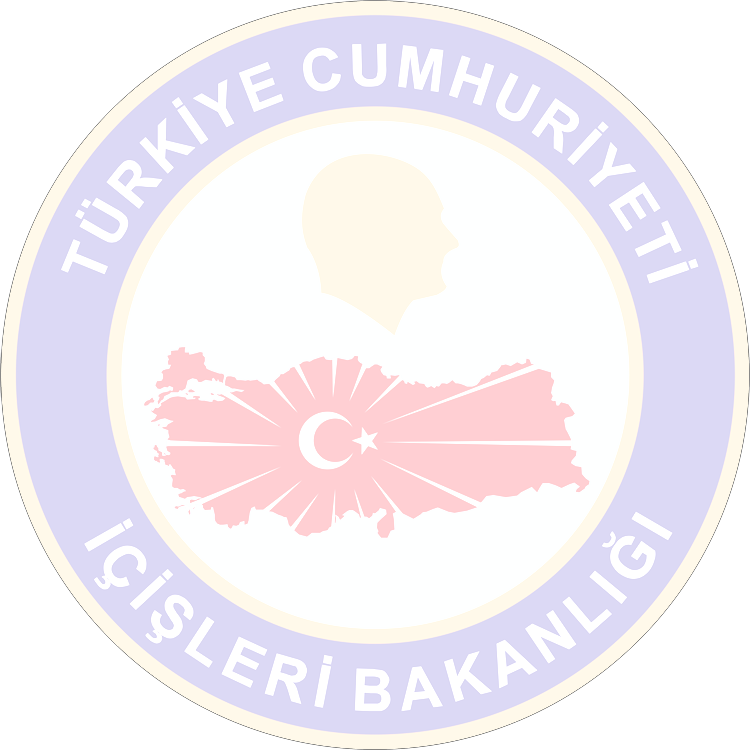 2018 YILIGÖREVDE YÜKSELME VE UNVAN DEĞİŞİKLİĞİ SINAVI BAŞVURU KILAVUZUBu kılavuz 657 sayılı Devlet Memurları Kanunu ile İçişleri Bakanlığı Personeli Görevde Yükselme ve Unvan Değişikliği Usul ve Esaslarına Dair Yönetmelik hükümlerine göre hazırlanmıştır.ELEKTRONİK BAŞVURU FORMUNU DOLDURMADAN ÖNCE BU KILAVUZU DİKKATLİCEOKUYUNUZ.İLETİŞİM BİLGİLERİ İŞLEMLER ŞUBESİ MÜDÜRLÜĞÜElektronik Posta: islemler_gys@icisleri.gov.trTelefon                                        : (312) 422 41 / 58-63-64Belgegeçer (Fax)                        : (312) 425 61 30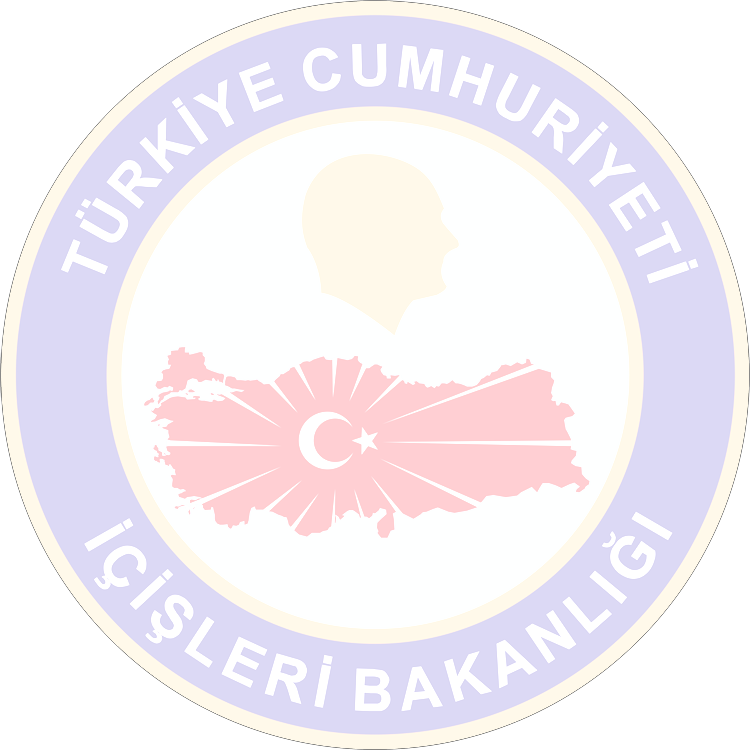 SİCİL, TERFİ VE KIDEM ŞUBESİ MÜDÜRLÜĞÜElektronik Posta: pgmsicil@icisleri.gov.trTelefon                                        : (312) 422 41 / 30-32-33-34-35-36-37-38-39Belgegeçer (Fax)                        : (312) 425 61 30BİLGİ İŞLEM DAİRESİ BAŞKANLIĞI ÇAĞRI MERKEZİ ve YARDIM MASASIElektronik Posta                        :  yardimmerkez@icisleri.gov.trİlgili Personelin Adı Soyadı      : Rana ŞALCITelefon                                        : (312) 422 46/ 33-34-35-36-37-38DİKKAT: BU KILAVUZDA YER ALAN KURALLAR, KILAVUZUN YAYIM TARİHİNDEN SONRA YÜRÜRLÜĞE   GİREBİLECEK   YASAMA,   YÜRÜTME   VE   YARGI   ORGANLARI   KARARLARININ GEREKLİ KILMASI HALİNDE DEĞİŞTİRİLEBİLİR. BU DURUMDA İZLENECEK YOL, İÇİŞLERİ BAKANLIĞI PERSONEL GENEL MÜDÜRLÜĞÜNCE BELİRLENİR.1) GENEL AÇIKLAMALAR VE KAPSAM1- Bakanlığımız  merkez  ve  taşra  teşkilatında  boş  bulunan  unvanlı  kadrolar  için  görevde yükselme ve unvan değişikliği sınavının yapılmasına 22/01/2018 tarihli Bakan Onayı ile karar verilmiştir.2- Bakanlığımız merkez veya taşra teşkilatında 657 sayılı Devlet Memurları Kanununun 4/A maddesi kapsamında görev yapmakta olan personel için; İçişleri Bakanlığı Personeli Görevde Yükselme ve Unvan Değişikliği Usul ve Esaslarına Dair Yönetmelik’in ilgili hükümleri doğrultusunda, Bakanlığımız merkez ve taşra teşkilatında boş bulunan unvanlı kadrolar için Bakanlığımız ile Milli Eğitim Bakanlığı Ölçme, Değerlendirme ve Sınav Hizmetleri Genel Müdürlüğü   arasında   yapılan   protokol   hükümleri   gereğince   İçişleri   Bakanlığı   Görevde Yükselme  ve  Unvan  Değişikliği  Sınavının  yazılı  aşaması  21  Nisan  2018  tarihinde  saat10:00’da Ankara’da yapılacaktır.3- Adaylar Görevde Yükselme ve Unvan Değişikliği Sınavına, Bakanlığımız https://www.e- icisleri.gov.tr adresli internet sitesi üzerinden e-İçişleri sistemine giriş yaptıktan sonra ekrana gelecek Standart Ana Sayfanın sol tarafında menüler bölümünde yer alan “GYUD Sınav Başvuru” sekmesi aracılığıyla, 2018 Yılı Görevde Yükselme ve Unvan Değişikliği Sınavı Başvuru  Formuna  02  Şubat  2018  tarihinde  saat:  09:30’dan  08  Şubat  2018  tarihi saat:17:00’a kadar erişip, elektronik ortamda doldurmak suretiyle müracaat edeceklerdir.4- İlanda belirtilen yer ve tarihler arasında unvanlı boş kadrolar için aranılan niteliklere sahip adayların başvuruları kabul edilecektir.  Adaylar ancak bir unvan için unvan değişikliği sınavına veya görevde yükselme sınavına başvurabilecektir. Bu başvuru sadece bir İl’e veya Bakanlığa yapılacaktır. Birden fazla unvana veya birden fazla İl’e ya da il ile birlikte Bakanlığa yapılan başvurular geçersiz sayılacaktır.5- Görevde yükselme ve unvan değişikliği sınavında o dönem için duyuruda bildirilmek şartı ile en fazla ilan edilen kadro sayısı kadar aday başarı sıralamasına göre yedek olarak belirlenecektir. Sonuçların ilan edilip kesinleştiği tarihten itibaren, ilan edilen kadro sayısı kadar asil adayın atamasının yapılamaması veya sonradan asil atananlardan nakil veya benzeri sebeplerle ilan edilen sınav kadrosunun boş kalması durumunda, sonuçların kesinleştiği tarihten itibaren 6 ayı geçmemek üzere yedeklerden başarı puan sıralamasına göre atama yapılabilecektir.6- Görevde Yükselme ve Unvan Değişikliği Sınav Modülünde yer alan kurum bilgileri sistem üzerinden alındığından, bu bilgilerde eksiklik olduğunda Bilgi İşlem Dairesi Başkanlığı Yardım Masası  aranarak  sisteme  işletilecektir.  Bilgi  İşlem  Dairesi  Başkanlığı  söz  konusu  bilgiler sisteme işlendikten sonra aday tarafından sınav başvuru formu doldurulacaktır.7- Aylıksız izinde bulunan personel de dahil olmak üzere ilgili mevzuat uyarınca verilmesi zorunlu  izinleri  kullanmakta  olan  personel  de  görevde  yükselme  veya  unvan  değişikliği sınavına başvuruda bulunabileceklerdir.8-   Kadrosu Bakanlığımız merkez veya taşra teşkilatı emrinde olup, görev yaptığı kurumun teşkilat kanunu gereği aylıksız izinli sayılmak suretiyle kurum dışında görev yapanlar ile 4688 sayılı Kamu Görevlileri Sendikaları ve Toplu Sözleşme Kanununun 18 inci maddesinin dördüncü fıkrası gereğince aylıksız izinli sayılan ilgili personel de görevde yükselme veya unvan değişikliği sınavına başvuruda bulunabilecektir.9-   Başvuru tarihinde veya sınav tarihinde görevden uzaklaştırılmış bulunan adaylar sınava başvuruda bulunamayacak/ sınava katılamayacaktır.10- Görevde yükselme ve unvan değişikliği sınavı ile ilgili iş ve işlemler; Bakanlık merkez teşkilatında  http://www.icisleri.gov.tr, Bakanlık taşra teşkilatında ise ilgili Valiliklerin resmi internet sitelerinden duyurulacaktır.11- Görevde  yükselme  ve  unvan  değişikliği  sınavına  katılacak  adayların  tespitine  ilişkinitirazlar,  Adaya durumunun SMS ve e-posta il e  b ild irild iği  gün  d ahil  2  iş  gün ü   mesai  saatleri    içe risi n d e     ilgili   sınav   kurullarına   yazılı   olarak,   itirazda   bulunulan   hususun belgelendirilmesi  şartı  ile  yapılabilecektir.  Mesai  saatleri  dışında  veya  itiraz   süresinin bitiminden sonra Personel Genel Müdürlüğü Evrak Şubesi Müdürlüğüne/Valilik evrak birimine veya faksına gönderilen itiraz dilekçeleri işleme alınmayacak olup, adaylar bu konu hakkında herhangi bir hak talebinde bulunamayacaklardır.12- Bakanlık    merkez    teşkilatında     http://www.icisleri.gov.tr    internet    adresinde,    taşra teşkilatında ise Valiliklerin resmi internet sitelerinde yapılacak olan ilanlarda, sınav açılan kadro  unvanının  derecesi  ve  kadro  unvanının  bulunduğu  yer  “ilçe/birim  adı” belirtilmemektedir. Söz konusu sınav sonuçlarına göre yapılacak atamalara esas olmak üzere; ilan edilen unvanlara ilişkin boş kadroların bulunduğu ilçe ve/veya birim adları Bakanlığımız merkez teşkilatında Personel Genel Müdürlüğünce, taşra teşkilatında ise İl Sınav Kurullarınca belirlenip duyurulacak usul ve esaslar çerçevesinde adaylardan görev yeri tercih sıralaması alınacaktır.13- Bakanlık   merkez   ve   taşra   teşkilatında   sözlü   sınav   tarihleri   ayrıca   Bakanlığımızwww.icisleri.gov.tr adresli resmi internet sitesinde duyurulacaktır.14- İçişleri Bakanlığı Personeli Görevde Yükselme ve Unvan Değişikliği Usul ve Esaslarına Dair Yönetmelik’in ilgili hükümlerine göre; Bakanlık Sınav Kurullarınca veya İl Sınav Kurullarınca hazırlanan başarı puan sıralaması listelerinin kesinleşmesine müteakip, en geç iki ay içerisinde adayların atamaları yapılacaktır. Ancak, tercihlerin alınmasına müteakip, talep ettikleri sınav unvanının kadro derecesi müktesebine uygun olmaması nedeniyle anılan Yönetmelikte belirtilen süre içerisinde ataması yapılamayan adayların, Personel Genel Müdürlüğünce  kadro  derecesi  mükteseplerine  uygun  hale  getirildikten  sonra  atamaya  esas başarı puan sıralamasına ve adayların tercihine göre atama yetkisi Bakanlık merkez teşkilatında olan unvanlar için Bakanlığımızca, atama yetkisi Valiliklerin tasarrufu altında bulunan unvanlar için ise ilgili Valiliklerce atamaları yapılacaktır.15- Gerçeğe  aykırı  beyanda  bulunanlar  görevde  yükselme  veya  unvan  değişikliği  sınavını kazanmış olsalar dahi sınavları geçersiz sayılarak atamaları yapılmayacak, ataması yapılmış olanların ise atamaları iptal edilecektir. Bu durumda olan adaylar hakkında 657 sayılı Devlet Memurları Kanununun ilgili maddeleri uyarınca gerekli idari işlemler başlatılacak ve ayrıca5237   sayılı   Türk   Ceza   Kanununun   ilgili   hükümleri   uygulanmak   üzere   CumhuriyetBaşsavcılığına da suç duyurusunda bulunulacaktır.PERSONEL GENEL MÜDÜRLÜĞÜ2) 2018 YILI GÖREVDE YÜKSELME VE UNVAN DEĞİŞİKLİĞİ SINAVIKAPSAMINDA İLAN EDİLEN UNVANLARGÖREVDE YÜKSELME SINAVINA TABİ UNVANLAR :A) MERKEZB) TAŞRAUNVAN DEĞİŞİKLİĞİ SINAVINA TABİ UNVANLAR: (BAKANLIK MERKEZ VE TAŞRA TEŞKİLATI )* Mühendis kadrolarına müracaatta bulunacak adayların, “GYUD Sınav Modülü”nün, “Talep Ettiğiniz Sınav Unvanı İçin Öğrenim Durumunuz”un “Bölümü” alanına, mezun oldukları ilgili mühendislik alanını girmeleri gerekmektedir. İlan edilen mühendislik bölümleri dışında başka bölümlerden mezun olanlardan başvuruda bulunan adaylar müracaata devam edemeyeceklerdir. Konu ile ilgili yanlış bilgi veren adayların müracaatları ilgili sınav kurullarınca reddedilecektir.3) SINAV BAŞVURU ŞARTLARIA)   GÖRE VDE  YÜ KS E L ME  S INAVINA  TABİ  UNVANLAR  İÇİ N: İçişleri Bakanlığı Personeli Görevde Yükselme ve Unvan Değişikliği Usul ve Esaslarına Dair Yönetmeliğin 5 inci maddesi uyarınca, Görevde Yükselme Sınavına tabi unvanlara başvuruda bulunacak adayların, anılan Yönetmeliğin 7 nci ve 15 inci maddesinde belirtilen başvuruda bulunmak istedikleri unvanlara ilişkin aşağıdaki şartları taşımaları gerekmektedir.a) İl Nüfus ve Vatandaşlık Müdürü kadrosu için;1  Üniversitelerin  siyasal  bilgiler,  hukuk,  iktisat,  işletme,  iktisadi  ve  idari  bilimlerfakülteleri ile bu dallarda eğitim yapan, yükseköğretim kurulu tarafından denkliği kabul edilen yurt dışındaki fakülte veya en az dört yıl süreli yüksekokullardan mezun olmak,2) Son müracaat tarihi itibariyle; Bakanlık merkez veya taşra teşkilatında ilçe nüfus müdürü, ilçe yazı işleri müdürü, il planlama uzmanı, sivil savunma uzmanı, eğitim uzmanı, uzman veya şef kadrosunda en az üç yıl çalışmış olmak kaydıyla toplam on yıl hizmet süresi bulunmak,3) Ülkenin her yerinde görev yapabilecek derecede sağlıklı olduğuna dair yazılı beyanıolmak,b) İl Planlama ve Koordinasyon Müdürü kadrosu için;1) Ekonomi, maliye, hukuk, idari bilimler, işletme ve istatistik konularında en az dört yılsüreli yükseköğrenim veren fakülte veya yüksekokul mezunu olmak,2) Son müracaat tarihi itibariyle; Bakanlık merkez veya taşra teşkilatında ilçe nüfus müdürü, ilçe yazı işleri müdürü, il planlama uzmanı, sivil savunma uzmanı, eğitim uzmanı, uzman veya şef kadrosunda en az üç yıl çalışmış olmak kaydıyla toplam on yıl hizmet süresi bulunmak,3) Ülkenin her yerinde görev yapabilecek derecede sağlıklı olduğuna dair yazılı beyanıolmak,c) Şube Müdürü kadrosu için;1) Fakülte veya dört yıllık yüksekokul mezunu olmak,2) Son müracaat tarihi itibariyle; Bakanlık merkez veya taşra teşkilatında ilçe nüfus müdürü, ilçe yazı işleri müdürü, il planlama uzmanı, sivil savunma uzmanı, eğitim uzmanı, uzman veya şef kadrosunda en az üç yıl çalışmış olmak kaydıyla toplam on yıl hizmet süresi bulunmak,ç) Hukuk Müşaviri kadrosu için;1) Hukuk Fakültesi mezunu olmak,2) Son müracaat tarihi itibariyle en az iki yıl Bakanlık merkez veya taşra teşkilatında çalışmış olmak kaydıyla toplam on yıl hizmet süresi bulunmak,d) İl Yazı İşleri Müdürü, İl Mahalli İdareler Müdürü, İl İdare Kurulu Müdürü ve112 Acil Çağrı Merkezi Müdürü kadrosu için;1) Fakülte veya dört yıllık yüksekokul mezunu olmak,2) Son müracaat tarihi itibariyle; Bakanlık merkez veya taşra teşkilatında ilçe  nüfus müdürü, ilçe yazı işleri müdürü, il planlama uzmanı, sivil savunma uzmanı, eğitim uzmanı, uzman veya şef kadrosunda en az üç yıl çalışmış olmak kaydıyla toplam on yıl hizmet süresi bulunmak,e) İlçe Yazı İşleri ve İlçe Nüfus Müdürü kadrosu için;1) Fakülte veya dört yıllık yüksekokul mezunu olmak,2) Son müracaat tarihi itibariyle; Bakanlık merkez veya taşra teşkilatında il planlama uzmanı, sivil savunma uzmanı, eğitim uzmanı, uzman veya şef kadrosunda en az üç yıl çalışmış olmak kaydıyla toplam sekiz yıl hizmet süresi bulunmak,f) Uzman kadrosu için;1) Fakülte veya dört yıllık yüksekokul mezunu olmak,2)  Son  müracaat  tarihi  itibariyle;  Bakanlık  merkez  veya  taşra  teşkilatında  memur, sekreter, veri hazırlama ve kontrol işletmeni, bilgisayar işletmeni, teknisyen, programcı, öğretmen, kütüphaneci, mütercim, tekniker, mühendis, psikolog, hemşire, laborant,  avukat, tercüman, matbaacı, grafiker, çözümleyici, diyetisyen, istatistikçi, restoratör veya mimar ya da şef kadrosunda en az iki yıl çalışmış olmak kaydıyla toplam altı yıl hizmet süresi bulunmak,g) Eğitim Uzmanı kadrosu için;1) Fakülte veya dört yıllık yüksekokul mezunu olmak,2)  Son  müracaat  tarihi  itibariyle;  Bakanlık  merkez  veya  taşra  teşkilatında  memur, sekreter, veri hazırlama ve kontrol işletmeni, bilgisayar işletmeni, teknisyen, programcı, öğretmen, kütüphaneci,  mütercim, tekniker, mühendis, psikolog, hemşire, laborant, avukat, tercüman, matbaacı, grafiker, çözümleyici, diyetisyen, istatistikçi, restoratör veya mimar ya da şef kadrosunda en az iki yıl çalışmış olmak kaydıyla toplam altı yıl hizmet süresi bulunmak,ğ) Şef kadrosu için;1) Son müracaat tarihi itibariyle Bakanlık merkez veya taşra teşkilatında en az iki yılşoför, memur, sekreter, veri hazırlama ve kontrol işletmeni, bilgisayar işletmeni, teknisyen, programcı, öğretmen, kütüphaneci, mütercim, tekniker, mühendis, psikolog, mimar, diyetisyen, istatistikçi, restoratör, hemşire, laborant, avukat, tercüman, matbaacı, grafiker veya çözümleyici kadrosunda olmak üzere fakülte veya dört yıllık yüksekokul mezunları için dört yıl, diğer yüksekokul mezunları için en az altı, lise mezunları için ise en az yedi yıl toplam hizmet süresi bulunmak,h) Veri Hazırlama ve Kontrol İşletmeni kadrosu için;1) En az lise veya dengi okul mezunu olmak,2) Son müracaat tarihi itibariyle Bakanlık merkez veya taşra teşkilatında en az iki yıl çalışmış olmak,3) Milli Eğitim Bakanlığınca onaylanmış bilgisayar işletmeni sertifikasına sahip olmak,B)   UNVAN  DE ĞİŞ İKL İĞİ  S INAVINA  TABİ  UNVANLAR  İÇİN: İçişleri Bakanlığı Personeli Görevde Yükselme ve Unvan Değişikliği Usul ve Esaslarına Dair Yönetmeliğin 8 inci maddesi uyarınca, Unvan Değişikliği Sınavına tabi unvanlara başvuruda bulunacak adayların, anılan Yönetmeliğin 9 uncu maddesinde belirtilen başvuruda bulunmak istedikleri unvanlara ilişkin aşağıdaki şartları taşımaları gerekmektedir.a) Avukat kadrosu için;1) Hukuk fakültesi mezunu olmak,2) Avukatlık ruhsatına sahip olmak,b) Teknisyen kadrosu için;Endüstri   meslek   lisesi   ve/veya   dengi   diğer   teknik   lise   mezunları   ile   meslekyüksekokullarının teknik programlarından mezun olmak,c) Tekniker kadrosu için;En az iki yıl süreli meslek yüksekokullarının teknik programlarından mezun olmak,ç) Kütüphaneci kadrosu için;Fakülte veya dört yıllık yüksekokulların kütüphanecilik ile ilgili bölümlerinden mezunolmak,d) Mühendis kadrosu için;Mühendislik fakültelerinin ilgili bölümlerinden mezun olmak,GÖREVDE YÜKSELME VE UNVAN DEĞİŞİKLİĞİ SINAVINAKATILAMAYACAK PERSONELİçişleri Bakanlığı Personeli Görevde Yükselme ve Unvan Değişikliği Usul ve Esaslarına Dair Yönetmelik’in 15 inci maddesine istinaden, Görevde Yükselme ve Unvan Değişikliği Sınavına müracaatta bulunulan tarih itibariyle aşağıda belirtilen durumlarda bulunanların başvuruları değerlendirilmeye alınmayacaktır.a) Aday memur olanlar,b) Görevden uzaklaştırılanlar,c) 657 sayılı Devlet Memurları Kanununa göre memur statüsünde olmayanlar, ç) Kadroları başka kurumlarda olup Bakanlıkta geçici görevde bulunanlar,d) Bu Yönetmelikte aranan şartları taşımadığı tespit edilen adaylar,e) Yönetmeliğin 2 nci maddesinin ikinci fıkrasında kapsam dışında sayılanlar.ADAYIN SINAV BAŞVURUSUNUN GEÇERSİZ SAYILDIĞI DURUMLAR1)  Adayın  sınav  başvurusunu,  elektronik  Sınav  Başvuru  Formu  dışında  bir  belgeyle yapması,2)  Sınav başvuru müracaatının ilanda belirtilen süre ve saat içerisinde (02-08 Şubat 2018)elektronik ortamda yapılmaması,3)  Aday  tarafından  elektronik  ortamda  doldurulan  sınav  başvuru  formu  “BaşvuruyuKaydet” butonuna basılarak  sisteme kaydedilmemişse,4)  Başvurusunu   kaydeden   adaylar   tarafından   sınav   başvuru   formunun   çıktısının alınmaması,5) Elektronik ortamda çıktısı alınan başvuru formunun;     ilgili aday tarafından imzalanmaması,6)  Aday tarafından imzalanan sınav başvuru formunun 09-12 Şubat 2018 tarihleri arasındaözlük  dosyasının  bulunduğu  yerin  ilgili  birim  sorumlusuna  “Teslim  Alınan  SınavBaşvuru Formu” ile imza karşılığı elden teslim edilmemesi,7)  Adayın elektronik ortamda e-İçişleri sistemi üzerinde yapmış olduğu sistemde kayıtlı son başvurusu ile çıktısını alarak imzaladığı ve birim sorumlusuna teslim etmek istediği başvuru formunun aynı olmaması,8)  Adayın takibini yapmakla sorumlu olduğu imzalı sınav başvuru formunun ve elektronikortamda oluşturulacak hizmet hesaplama cetvelinin özlük dosyasının bulunduğu yerin birim sorumlusu tarafından sisteme yüklenmemesi,9)  Gerçeğe aykırı beyanda bulunulması,10) İçişleri  Bakanlığı  Personelinin  Görevde  Yükselme  ve  Unvan  Değişikliği  Usul  ve Esaslarına Dair Yönetmelik hükümlerinde belirtilen esas ve usullere uygun olmaması veya bu durumun sonradan tespit edilmesi,du rum ların da  adayın  sın av  başvu ru su  geçersi z  sayılacaktır . 4) BAKANLIK MERKEZ VE TAŞRA TEŞKİLATINDA BİRİM SORUMLULARINCA YAPILMASI GEREKEN İŞ VE İŞLEMLER1- Sınav müracaat tarihlerinden önce veya müracaat tarihleri arasında adaylar tarafından talep edilen sınav unvanının şartları ile ilgili adayın özlük dosyasındaki belgelerin birer örneğinin(diploma, transkript, sertifika vs.) Bakanlık merkez teşkilatında Personel Genel Müdürlüğü Sicil, Terfi ve Kıdem Şubesi Müdürlüğünce, taşra teşkilatında adayın özlük dosyasının bulunduğu yerin ilgili birim sorumlusu tarafından onaylanarak (birim sorumlusunun adı soyadı, unvanı, tarih, imza ve mühür) talepte bulunan adaylara teslim edilecek ve müracaat sırasında  aday tarafından  sınav  başvuru  modülü  üzerinde  yer  alan  ilgili  bölüme  taranarak sisteme yüklenecektir. Birim sorumlularınca onaylanmamış sınav başvuru belgeleri geçersiz sayılacaktır.2- Görevde Yükselme ve Unvan Değişikliği Sınavına başvurabilmek için, sınav başvuru formunda yer alan fotoğraf bölümü ile ilgili alan zorunlu alan olup, e-İçişleri sisteminde kayıtlı fotoğrafı olmayan adaylar sınav başvurusunu gerçekleştiremeyeceklerdir. Bu nedenle Bakanlığımız  Personel  Genel  Müdürlüğünün  http://personel.icisleri.gov.tr  internet adresindeki “Personel Kimlik Kartı” linki üzerinden “Personel Kimlik Kartında Kullanılacak Fotoğraf Standartları” bölümünde belirtilen özelliklere uygun olarak CD ortamına alınmış fotoğrafın, adayın özlük dosyasına erişim yetkisine sahip olan birim sorumlusuna aday tarafından teslim edilmesi gerekmektedir. İlgili birim sorumlusu tarafından teslim alınan CD ortamına alınmış fotoğraf ivedilikle Personel Genel Müdürlüğüne gönderilecektir.3- Adayların, e-İçişleri sistemi üzerinde fotoğraflarının yüklenip yüklenmediğini kontrol etmeleri, yüklenmemiş ise 0312-422 41 66-67-68 nolu telefonları arayarak sınav müracaat tarihinden önce e-İçişleri sistemi üzerinde fotoğraflarının yüklenerek kaydedildiğinden emin olmaları  gerekmektedir.  Aksi  takdirde  bu  durumda  olan  adaylar,  sınav  modülü  üzerinden sınava başvurusunu gerçekleştiremeyeceklerdir. Bu sebeple başvuru yapamayan adaylar hiçbir hak talebinde bulunamayacaklardır.4-  Aday tarafından  kimlik  bilgileri  kullanılarak  SGK  Başkanlığının  https://esgm.sgk.gov.tr adresli internet sitesi üzerinden temin edilen sigortalı hizmet belgeleri ile ilgili evraklar bilgilendirme amaçlı olup, resmi belge olarak kullanılamayacağından, adayların sınav müracaat tarihlerinden önce SGK Başkanlığının Sosyal Güvenlik İl Müdürlüklerine müracaat ederek, SGK tarafından onaylanmış resmi belgenin aslını özlük dosyasının bulunduğu birim sorumlusuna  sınav  müracaat  tarihlerinden  önce  teslim  ederek,  birim  sorumlusu  tarafından e-İçişleri sistemi üzerinde yer alan hizmet hesaplama bölümüne kaydedilecektir. Aksi takdirde hizmet hesaplaması ile ilgili oluşabilecek hatalı hizmet süresinden birim sorumlusu ve ilgili aday sorumlu olacaktır.5- 02-08 Şubat 2018 tarihleri arasında Görevde Yükselme ve Unvan Değişikliği Sınav başvuruları alınacaktır.6- e-İçişleri sistemi üzerinde kullanıcı adı ve şifresi tanımlı olmayan personelin başvurularıilgili birim sorumluları tarafından yapılacaktır.7- Adaylar müracaat tarihleri arasında e-İçişleri sistemi üzerinden başvuru formunu doldurup “Başvuruyu Kaydet” butonuna bastığında; adayın özlük dosyası Bakanlığımız merkez teşkilatında ise Sicil Terfi ve Kıdem Şubesi Müdürlüğüne, taşra teşkilatında ise adayın özlük dosyasının bulunduğu yerin ilgili birim sorumlusuna ve adayın talep ettiği sınav unvanın bulunduğu   yer   Bakanlık   merkez   teşkilatında   ise   İşlemler   Şubesi   Müdürlüğüne,   taşra teşkilatında ise ilgili İl Yazı İşleri Müdürlüğüne adaya ait başvuru bilgileri ve ilgili sınav belgeleri sistem üzerinden anında ulaşacaktır. Bu nedenle başvuru formunu doldurup çıktısınıalıp imzalayan adayların, ilgili birim sorumlusuna giderek e-İçişleri sınav modülü üzerinden kendisine ait hizmet hesaplama cetvelinin ilgili bölümüne, imzalı başvuru formunun taranarak birim sorumlusu tarafından yüklenmesi ve elektronik ortamda hizmet hesaplama cetvelinin oluşturulması için gerekli takip ve kontrolü yapmaları gerekmektedir.8- Müracaat tarihleri arasında adayların sınav başvuru formları teslim alınmayacaktır. Görevde Yükselme ve Unvan Değişikliği Sınav başvuruları sona erdikten sonra sınava müracaat eden adaylar, elektronik ortamdan çıktısını alıp imzaladıkları sınav başvuru formlarını özlük dosyalarının bulunduğu yerin ilgili birim sorumlusuna 09-12 Şubat 2018 tarihleri arasında imza karşılığı elden teslim edeceklerdir.9-  Birim  sorumlusu  tarafından  adayın  başvuru  formunun  çıktısı,  imza  karşılığı  teslim alınmadan önce; adaya ait sınav başvuru bilgilerinin e-İçişleri sistemi üzerinden kendisine ulaşıp ulaşmadığı, bilgileri ulaşmış ise adayın  elektronik ortamdan çıktısını aldığı başvuru formunu imzalayıp imzalamadığı ve başvuru formu çıktısındaki bilgilerin doğruluğu sistem üzerinden T.C. Kimlik No ile kontrol edilecektir.10- Adayların başvuru formları; ilgili birim sorumluları tarafından düzenlenecek olan “Teslim Alınan Sınav Başvuru Formu” ile teslim alınacaktır. Teslim Alınan Sınav Başvuru Formu sırasıyla; Sıra No, adayın T.C. Kimlik No, adı-soyadı, adayın talep ettiği sınav unvanının bulunduğu yer, adayın talep ettiği sınav unvanı, teslim tarihi ve imza bölümlerinden oluşturulacaktır.11- Adayın elektronik ortamda e-İçişleri sistemi üzerinde yapmış olduğu sistemde kayıtlı son başvurusu ile çıktısını alarak imzaladığı ve birim sorumlusuna teslim etmek istediği başvuru formunun aynı olması durumunda; başvuru formunun alt bölümünde yer alan “Formu İnceleyen” bölümüne birim sorumlusu kendi bilgilerini de yazıp imzalayarak başvuru formunu onayladıktan sonra (birim sorumlusunun adı soyadı, unvanı, tarih, imza ) Teslim Alınan Sınav Başvuru Formunda yer alan “Teslim Tarihi” bölümüne adayın başvuru formu çıktısını teslim etmek istediği tarih yazılarak “Adayın İmzası” bölümü ilgili adaya imzalatılacaktır.12- Adayın sistemde kayıtlı son başvurusu ile çıktısını alarak imzaladığı ve birim sorumlusuna teslim etmek istediği  b aşvu ru  f ormu n u n  aynı  olma ması  d u ru mu n d a;   adayın sınav başvuru formu ilgili birim sorumluları tarafından teslim alınmayarak başvurusu  geçersiz  sayılacaktır. Bu hususa riayet etmeyen birim sorumluları hakkında gerekli idari  işlemler yapılacaktır. Bu durum ile ilgili birim sorumluları tarafından sırasıyla; Sıra No,  adayın T.C. Kimlik No, adı- soyadı, adayın talep ettiği sınav unvanının bulunduğu yer, adayın talep ettiği sınav unvanı ve gerekçesi bölümlerinden oluşan “Teslim Alınmayan Sınav Başvuru Formu” başlığını taşıyan form oluşturularak,  “Sistemdeki en son başvuru formu ile aday tarafından teslim edilmek istenen başvuru formunun farklı olması” veya “Sistemde gözüken aday başvuru sayısı ile teslim  edilen  aday  başvuru  formu  sayısının  aynı  olmaması”  ya  da  “İlan  edilen  süre içerisinde başvuru formunu teslim etmemesi”   gerekçelerinden uygun olanı, ilgili bölüme yazıldıktan    sonra    formun    sağ    alt    bölümü    de    ilgili    birim    sorumlusu    tarafından onaylanacaktır.(birim  sorumlusunun  adı-soyadı,   unvanı,  tarih  ve  imza)  Birim  sorumlusu tarafından düzenlenen “Teslim Alınan Sınav Başvuru Formu” ve/veya “Teslim Alınmayan Sınav Başvuru  Formu”  en  geç  13  Şubat  2018  tarihinde mesai  saati  sonuna kadar taşra teşkilatında ilgili birim sorumlusunun  bulunduğu Valilik İl Yazı İşleri Müdürlüğüne ıslak ve elektronik ortamda ivedilikle gönderilecektir.13- Taşra teşkilatında İl Yazı İşleri Müdürlükleri ise; il genelinde birim sorumluları tarafından kendilerine  gönderilen  Teslim  Alınan  Sınav  Başvuru  Formları  ve/veya  Teslim  Alınmayan Sınav Başvuru Formlarındaki bilgileri birleştirip tek bir forma aktararak formu  “aslı gibidir” ibaresi ile tasdikleyeceklerdir. Formun tasdiklenmiş bir örneği 14 Şubat 2018 tarihine kadar Bakanlığımız Personel Genel Müdürlüğü  İşlemler Şubesi Müdürlüğüne  ıslak ve elektronik ortamda ivedilikle gönderilecektir.14- İlgili birim sorumluları tarafından onaylanmayan ve/veya imza karşılığı teslim alınmayanbaşvuru formları işleme alınmayacaktır.15- Başvuru formu üzerinde aday ve birim sorumlularına ait imza bölümleri tamamlandıktan sonra, birim sorumluları hizmet hesaplama sayfasındaki ilgili kısma adayların imzalı başvuru formunu tarayarak sisteme yükleyecek ve adayların özlük dosyasındaki bilgilerini hizmet hesaplama sayfasına girip “Kaydet” butonuna basarak adaylara ait hizmet hesaplama cetvelini15-21 Şubat 2018 tarihleri arasında oluşturacaklardır. 2015 yılında yapılan Görevde Yükselme ve Unvan Değişikliği Sınavına müracaat etmiş adayların bilgileri sistem üzerinden otomatik olarak geleceğinden, birim sorumluları adaya ait bilgileri kontrol edip varsa gerekli güncellemeleri yaparak hizmet hesaplama cetvelini oluşturacaklardır.16- Birim sorumlusu olarak kendi özlük dosyasına erişim yetkisine sahip olup, görevde yükselme ve unvan değişikliği sınavına müracaat eden birim sorumluları; imzalı sınav başvuru formlarını kendi özlük dosyasına erişim yetkisine sahip bir başka birim sorumlusuna imza karşılığı teslim edeceklerdir. Başvuru formunu teslim alan diğer birim sorumlusu tarafından elektronik ortamda sınava müracaat eden ilgili birim sorumlusunun hizmet hesaplama cetveli oluşturulacaktır.17- “Kaydet” butonuna basılıp sınava müracaat eden adayların hizmet hesaplama cetveli oluşturulduğunda; adayın ve hizmet hesaplama cetvelini oluşturan birim sorumlusunun adı- soyadı, görev yeri, unvanı ve hizmet hesaplama cetvelinin oluşturulma tarihi sistem tarafından otomatik olarak kaydedilmektedir. Kaydedilen bu bilgilerin Bakanlık taşra teşkilatında İl Yazı İşleri Müdürlüklerince, Bakanlık merkez teşkilatında ise İşlemler Şubesi Müdürlüğünce kontrolleri yapılacağından, bu kontroller sırasında kendi özlük dosyasına erişim yetkisine sahip olan ve görevde yükselme ve unvan değişikliği sınavına müracaat eden birim sorumlularının kendi hizmet hesaplama cetvelini kendisinin oluşturduğu tespit edildiğinde sınav başvurusu geçersiz sayılacaktır.18- Sınava başvuruda bulunan adaylara ait teslim alınan imzalı başvuru formu sayısı ile elektronik ortamda sistemde görünen aday başvuru sayısı aynı veya sayısal farklılık gösteriyor ise birim sorumluları bu durumu; tutanak altına alarak bir örneğini ilgili Valilik İl Yazı İşleri Müdürlüklerine 13 Şubat 2018 tarihinde mesai saati bitimine kadar ıslak ve elektronik ortamda göndereceklerdir. Bu durum ile ilgili olarak adaylar tarafından herhangi bir şikayet olması durumunda Bakanlık Sınav Kurulları tarafından adayın özlük dosyasının bulunduğu Valilik İl Yazı İşleri Müdürlüğünden söz konusu tutanağın tasdikli bir örneği istenildiğinde ivedilikle ıslak ve elektronik ortamda Personel Genel Müdürlüğüne gönderilecektir.19- Başvurusunu imza karşılığı teslim edenlerin sayısı ile hizmet hesaplama cetveli oluşturulanların sayısının aynı olmaması ile zamanında yapılmayan veya eksik yapılan iş ve işlemlerden ilgili birim sorumluları sorumlu tutulacaktır.20- Bakanlığımız merkez teşkilatında İşlemler Şubesi Müdürlüğü, taşra teşkilatında ise İl Yazı İşleri Müdürlükleri, sistem üzerinden kendilerine anında ulaşan aday başvurularının takip ve kontrolünden sorumludur.21- Adaylar tarafından sonuçlara itiraz edilmesi durumunda, ilgili sınav kurulu adına Bakanlık merkez   teşkilatında   Personel   Genel   Müdürlüğü   İşlemler   Şubesi   Müdürlüğünce,   taşra teşkilatında İl Yazı İşleri Müdürlüğünce adayın özlük dosyasının bulunduğu yerin ilgili birim sorumlusundan gerekli belgeler tekrar istenecektir. Adayların itirazı üzerine ilgili sınav kurullarının sonuçları açıklaması Yönetmeliğimiz gereğince belli bir yasal süre içerisinde olduğundan, gecikmeye mahal verilmeden ivedilikle istenilen bilgi ve belgeler onaylanıp ıslak ve   elektronik   ortamda   gönderilerek   ilgili   adaylara   ait   doğru   bilgiler   tekrar   sisteme kaydedilecek, hizmet hesaplama cetvelleri yeniden oluşturulacaktır.22- Sınava müracaat eden adaylara ait hizmet hesaplama cetvelinin düzenlenmesinden, sisteme kaydedilmesinden ve aday tarafından teslim edilen imzalı başvuru formunun taranarak sisteme yüklenmesinden ilgili birim sorumluları, imzalı başvuru formunun teslim edilmesinden ve başvuru formu ile hizmet hesaplama cetvelinin sisteme yüklenip yüklenmediğinin takibinden ilgili adaylar sorumlu olacaktır.23- Taşra teşkilatında görev yapan birim sorumluları, GYUD Sınav Modülünde yer alan hizmethesaplama cetveli ile ilgili tereddüt hasıl eden konularda; 0 (312) 422 41 30 ve 0 (312) 422 4633-38 (6 hat) numaralı telefonlardan yardım alabileceklerdir.24- Görevde yükselme ve unvan değişikliği yazılı sınavına katılacaklara ait kesinleşmiş sonuçların ilan edildiği tarihte birim sorumlularının Görevde Yükselme ve Unvan Değişikliği Sınavı ile ilgili  yapmaları  gereken iş ve işlemler son bulacağından GYUD Sınav Modülü üzerinden   hizmet   hesaplama   cetveli   oluşturma   yetkileri   bahse   konu   tarih   itibariyle Bakanlığımız Personel Genel Müdürlüğü tarafından sona erdirilecektir.TESLİM ALINAN SINAV BAŞVURU FORMU*Adayların imzalı sınav başvuru formları bu form ile birim sorumluları tarafından imza karşılığı teslim alınacaktır.* Bu form ilgili birim sorumlularınca doldurularak, onaylandıktan sonra birim sorumlusunun görev yaptığı aynı Valilik İl Yazı İşleriMüdürlüğüne ıslak ve elektronik ortamda gönderilecektir.Birim SorumlusununAdı-Soyadı Unvanı Tarih İmzaTESLİM ALINMAYAN SINAV BAŞVURU FORMU* Bu form ilgili birim sorumlularınca doldurularak, onaylandıktan sonra birim sorumlusunun görev yaptığı aynı Valilik İl Yazıİşleri Müdürlüğüne ıslak ve elektronik ortamda gönderilecektir.** “Alınmama gerekçesi” bölümüne aşağıda belirtilen gerekçelerden birisi yazılmalıdır:1- Sistemdeki en son başvuru formu ile aday tarafından teslim edilmek istenen başvuru formunun farklı olması2- Sistemde gözüken aday başvuru sayısı ile teslim edilen aday başvuru formu sayısının aynı olmaması3- İlan edilen süre içerisinde adayın başvuru formunu teslim etmemesiBirim Sorumlusunun Adı-Soyadı UnvanıTarihİmza5) BAKANLIK TAŞRA TEŞKİLATINDA İL YAZI İŞLERİ MÜDÜRLERİNCE YAPILMASI GEREKEN İŞ VE İŞLEMLER1- İçişleri Bakanlığı Personeli Görevde Yükselme ve Unvan Değişikliği Usul ve Esaslarına Dair Yönetmelik’in ilgili maddeleri gereğince, il sınav kurulu/kurullarının kurulmasından ve sekretarya işlerinden sorumludurlar.2-  Bakanlık  Personel  Genel  Müdürlüğü  Kadro  Şubesi  Müdürlüğünce  bloke  altına  alınan kadrolar hariç olmak üzere Bakanlığımız taşra teşkilatında İl Yazı İşleri Müdürlükleri, kendi illerinde ilan edilen kadroları, GYUD Sınav Modülünün “Kadro/Unvan Kayıt” sayfasına 30-31Ocak 2018 tarihlerinde girerek sisteme yükleyecekler.3- Bakanlığımız taşra teşkilatında İl Yazı İşleri Müdürlükleri, kendilerine sistem üzerinden anında ulaşan aday başvurularını takip ve kontrol etmekle yükümlüdürler. Adaylara ait imzalı başvuru formlarında ya da hizmet hesaplama cetvellerinde hata veya eksiklik olduğu tespit edilen adaylar için, adayın özlük dosyasının bulunduğu yerin ilgili birim sorumlusundan gecikmeye mahal verilmeden eksiklerin ya da hataların giderilmesini ve adaya ait doğru bilgilerin tekrar sisteme kaydedilerek, ilgili adaya ait hizmet  hesaplama cetvelinin yeniden oluşturulmasını isteyeceklerdir.4- İl Yazı İşleri Müdürleri; aynı il ve ilçe birim sorumluları tarafından aynı Valilik İl Yazı İşleri Müdürlüğüne 13 Şubat 2018 tarihi mesai saati bitimine kadar gönderilecek olan  “Teslim Alınan Sınav Başvuru Formu”ndaki ve “Teslim Alınmayan Sınav Başvuru Formu”ndaki bilgilerin tüm il genelinde birleştirerek tek bir forma aktarıp il sınav kuruluna onaylatarak “aslı gibidir” ibaresini taşıyan tasdiklenmiş bir örneğinin Bakanlık Personel Genel Müdürlüğü İşlemler Şubesi Müdürlüğüne 14 Şubat 2018 tarihine kadar ıslak ve elektronik ortamda ivedilikle göndermekten sorumludur.5- Görevde yükselme ve unvan değişikliği sınav modülünde birim sorumluları tarafından “Kaydet” butonuna basılıp sınava müracaat eden adayın hizmet hesaplama cetveli oluşturulduğunda; adayın ve hizmet hesaplama cetvelini oluşturan birim sorumlusunun adı- soyadı, görev yeri, unvanı ve hizmet hesaplama cetvelinin oluşturulma tarihi sistem tarafından otomatik olarak kaydedilmekte olup, kaydedilen bu bilgiler ilgili İl Yazı İşleri Müdürlerince kontrol edilecektir. Bu kontroller esnasında kendi özlük dosyasına erişim yetkisine sahip olan ve görevde yükselme ve unvan değişikliği sınavına müracaat eden birim sorumlularından, kendi hizmet hesaplama cetvelini kendisinin oluşturduğu tespit edilenlerin başvuruları geçersiz sayılacaktır. Bu durumda olan adaylar için il sınav kurulu kararı alınarak tasdikli bir örneği Personel Genel Müdürlüğüne ivedilikle gönderilecektir.6- Adayın talep ettiği sınav unvanının bulunduğu yerin İl Yazı İşleri Müdürleri; sınav modülü üzerinden aday başvurularını kontrol ederek, adayın özlük dosyasının bulunduğu yerin birim sorumlusu tarafından adayın imzalı başvuru formunun taranarak sisteme yüklenip yüklenmediğini ve adaylara ait elektronik ortamdaki hizmet hesaplama cetvelinin oluşturularak kendi sistemlerine kaydedilip kaydedilmediğini 22 Şubat 2018 tarihinde tespit edeceklerdir. İlgili birim sorumlusunca elektronik ortamda oluşturulan hizmet hesaplama cetvelinde hata veya eksiklik olduğu ya da elektronik ortamda adayın hizmet hesaplama cetvelinin oluşturulmadığı tespit edildiğinde, adayın özlük dosyasının bulunduğu yerin ilgili birim sorumlusundan gecikmeye mahal verilmeden eksiklerin ya da hataların giderilmesini ve ilgili adaya ait hizmet hesaplama cetvelinin yeniden oluşturulmasını  22-23 Şubat 2018 tarihleri arasında isteyeceklerdir. 23 Şubat 2018 tarihinde mesai saati bitimi itibariyle sistemdeki bütün eksik/hatalı bilgi ve belgelerin birim sorumlularınca girişinin yapılmış olması gerekmektedir. Aksi durumda adayın mağduriyetine sebep olunarak Bakanlığımız aleyhine dava açılmasınasebep olunacağından eksik belgeler adayın görev yaptığı İl Yazı İşleri Müdürlüğünden ıslak veelektronik ortamda ilgili il sınav kuruluna sunulmak üzere ivedilikle istenilecektir.7-İlgili adaya ait eksiklerin ya da hataların giderilmesi ve hizmet hesaplama cetvelinin yeniden oluşturulması, ilgili İl Yazı İşleri Müdürlüğü tarafından istenildiği halde, görevini yerine getirmeyen ilgili birim sorumluları için; İl Yazı İşleri Müdürleri tarafından “Görevini Yerine Getirmeyen Birim Sorumlularına Ait Form” oluşturulacaktır. Form sırasıyla; sıra no, birim sorumlusunun T.C. kimlik no, birim sorumlusunun adı-soyadı, birim sorumlusunun görev yaptığı yer (İl/ilçe), birim sorumlusunun görev yaptığı birim, birim sorumlusunun iş ve cep telefonu bölümlerinden oluşacaktır. Bu formda istenilen bilgiler yazılarak ilgili il sınav kurulunun imzasına sunulacaktır.  İl sınav kurulunca imzalanan form, adayın talep ettiği sınav unvanının bulunduğu yerin İl Yazı İşleri Müdürlüğü tarafından sınav dosyasında muhafaza edilerek bir örneği Bakanlığımız Personel Genel Müdürlüğü tarafından görevini yerine getirmeyen birim sorumluları hakkında gerekli idari işlemler yapılmak üzere ıslak ve elektronik ortamda gönderilecektir.8- Müracaat tarihleri arasında aday tarafından sisteme yüklenen talep ettiği sınav unvanının şartları  ile  ilgili  belgelerin(diploma,  transkript,  sertifika  vs.),  adayın  özlük  dosyasının bulunduğu yerin ilgili birim sorumlusu tarafından onaylanıp onaylanmadığının, 22-23 Şubat2018 tarihlerinde kontrolünün yapılması gerekmektedir. Onaylatılmamış ise İl Yazı İşleri Müdürleri tarafından “Talep Edilen Sınav Unvanına Ait Başvuru Belgelerini İlgili Birim Sorumlusuna Onaylatmadan Sisteme Yükleyerek Başvuruda Bulunan Adaylara Ait Form” oluşturulacaktır. Form sırasıyla; Sıra No, adayın T.C. Kimlik No, adı-soyadı, adayın özlük dosyasının bulunduğu birim, adayın talep ettiği sınav unvanının bulunduğu yer, adayın talep ettiği sınav unvanı ve ilgili birim sorumlusu tarafından onaylanmamış belgelerin adı(diploma, transkript, sertifika vs.) bölümlerinden oluşacaktır. Bu formda istenilen bilgiler yazılarak ilgili il sınav kurulunun imzasına sunulacaktır.  İl sınav kurulunca imzalanan form, adayın talep ettiği sınav unvanının bulunduğu yerin İl Yazı İşleri Müdürlüğü tarafından sınav dosyasında muhafaza edilerek bir örneği Bakanlığımız Personel Genel Müdürlüğüne ıslak ve elektronik ortamda gönderilecektir.9- Bakanlığımız taşra teşkilatında İl Yazı İşleri Müdürlükleri, sistem üzerinden kendilerine ulaşan imzalı aday başvuru formlarını, sisteme yüklenen ilgili adaya ait sınav belgelerini ve elektronik ortamda birim sorumlularınca oluşturulmuş hizmet hesaplama cetvellerini il sınav kuruluna talep edilen her unvan için ayrı olmak üzere sunarak 07-12 Mart 2018 tarihleri arasında il sınav kurullarınca değerlendirme yapılmasını sağlayacaklardır.10- İlgili il sınav kurulunca adaylar ile ilgili “uygun” veya “uygun değil” değerlendirilmesi yapılırken İl Yazı İşleri Müdürlerince Bakanlık Makamı tarafından alınan kararların il sınav kuruluna sunularak, söz konusu kararların dikkate alınmasını sağlayacaklardır.11- İlgili sınav kurullarınca  d u ru mu  u ygu n  olmad ığı n a  k arar  veril en  adaylara  , 07-12 Mart2018 tarihleri arasında GYUD Sınav Modülünün “Aday Başvuru Bilgileri” sayfasında yer alan “Değerlendir” butonuna tıklandığında ekrana gelen sayfada, adayın  “Onay Durumu” bilgisinin “Uygun Değil” olarak seçilmesi; “Reddedilme Gerekçesi” ve “Yönetmeliğe Göre Reddedilme Maddesi” bilgilerinin “Ekle” butonuna basılarak girilmesi ve “Kaydet” butonuna basılması gerekmektedir. Uygun olmadıklarına dair İl Yazı İşleri Müdürlüklerince giriş yapılan adaylara, GYUD Sınav Modülü üzerinden otomatik olarak e-posta ve SMS ile bilgilendirmesi yapılacaktır.12-  Adaylara yapılan SMS bilgilendirmesi sonucunda yapılan itirazlar anında değerlendirilerek karara bağlanacak ve durumunda değişiklik olan adayların bilgileri, adayın itiraz dilekçesinin evrak kaydına girdiği tarihten itibaren 2 iş günü içerisinde değerlendirilip güncellenecektir. Durumu yapılan değerlendirme sonucunda ikinci kez “Uygun Değil” olarak karar verilen adaylara GYUD Sınav Modülü üzerinden tekrar otomatik olarak e-posta ve SMS ile bilgilendirme yapılacaktır. İtirazlar adaya e-posta ve SMS ile “Uygun Değil” bilgisinin gittiği tarihte başlayıp 2 iş günüdür.13- İl Yazı İşleri Müdürlükleri, il sınav kurulu kararı ile belirlenerek unvan bazında hazırlanan “2018 yılı Görevde Yükselme ve Unvan Değişikliği Yazılı Sınavına Girmeye Hak Kazanan Adaylara Ait Kesin Sonuç Listeleri”ni Valilik resmi internet sitesinden duyuracaklardır.14- GYUD Sınav Modülünün “Aday Başvuru Bilgileri” sayfasında yer alan “Değerlendir” butonu, Bakanlığımız Personel Genel Müdürlüğü İşlemler Şubesi Müdürlüğünce 16 Mart 2018 tarihinde taşra teşkilatı için pasif hale getirileceğinden, bu tarihten sonra İl Yazı İşleri Müdürlükleri GYUD Sınav Modülünde adaylara ait bilgileri görebilecek ancak “Değerlendir” butonuna basarak gerçekleştirdikleri adayın “Uygun” ya da “Uygun Değil” bilgilerini siteme girme ve güncelleme gibi iş ve işlemleri gerçekleştiremeyeceklerdir.15- İl Yazı İşleri Müdürlükleri, Valilik kadrolarına başvuran adaylar için Kesin OlmayanYazılı Sınav Sonuç Listelerini Valilik resmi internet sitesinden ilan edeceklerdir.16- 2018 yılı Görevde Yükselme ve Unvan Değişikliği Sözlü Sınavına Katılmaya Hak Kazanan Adaylara ait sözlü sınav puanlarının ilgili sınav kuruluna onaylatılarak sistem üzerinden sınav modülüne girişi Bakanlığımızca belirlenen tarihler arasında gerçekleştirilecektir.17- 2018 yılı Görevde Yükselme ve Unvan Değişikliği Sözlü Sınavı Kesin Olmayan Başarı Listelerine itirazlar ilgili il sınav kurulunca değerlendirildikten sonra yazılı ve sözlü puanların aritmetik ortalaması alınarak hesaplanacaktır.18-  2018  yılı  Görevde  Yükselme  ve  Unvan  Değişikliği  Sözlü  Sınavı  Kesin  Olmayan  veKesinleşmiş Başarı listeleri Valilik resmi internet sitesinden ilan edilecektir.TESLİM ALINAN SINAV BAŞVURU FORMU* Aynı il ve ilçe birim sorumluları tarafından aynı Valilik İl Yazı İşleri Müdürlüğüne bu form ile gönderilen bilgiler il genelinde birleştirilerek  il  sınav  kuruluna  onaylatılacaktır.  Bu  formun  bilgileri  birleştirilmiş  halinin  “ASLI  GİBİDİR”  ibaresini  taşıyan tasdiklenmiş örneği ise Bakanlık Personel Genel Müdürlüğüne ıslak ve elektronik ortamda ivedilikle gönderilecektir. İl Yazı İşleri Müdürleri tarafından il genelinde yapılacak birleştirmede “Adayın İmzası” sütunu çıkartılabileceği gibi aynı sütuna adayın imzasının bulunduğuna dair “İmzası var” İbaresi eklenmelidir.**Bu form İl Yazı İşleri Müdürleri tarafından doldurularak onaylanacaktır.ASLI GİBİDİRİl Yazı İşleri Müdürünün Adı-Soyadı UnvanıTarihİmzaTESLİM ALINMAYAN SINAV BAŞVURU FORMU* Aynı il ve ilçe birim sorumluları tarafından aynı Valilik İl Yazı İşleri Müdürlüğüne bu form ile gönderilen bilgiler il genelinde birleştirilerek il sınav kuruluna onaylatılacaktır. Bu formun bilgileri birleştirilmiş halinin “ASLI GİBİDİR” ibaresini taşıyan tasdiklenmiş örneği ise Bakanlık Personel Genel Müdürlüğüne ıslak ve elektronik ortamda ivedilikle gönderilecektir.**Bu form İl Yazı İşleri Müdürleri tarafından doldurularak onaylanacaktır.ASLI GİBİDİRİl Yazı İşleri Müdürünün Adı-Soyadı UnvanıTarihİmzaTALEP EDİLEN SINAV UNVANINA AİT BAŞVURU BELGELERİNİ İLGİLİ BİRİM SORUMLUSUNA ONAYLATMADAN SİSTEME YÜKLEYEREK BAŞVURUDA BULUNAN ADAYLARA AİT FORM*Sistemden alınan çıktılardan; talep edilen sınav unvanının Yönetmelikte belirtilen şartları ile ilgili belgelerin onaylatılmadığı tespit edilen adaylar için yukarıdaki form doldurularak il sınav kuruluna onaylatılacak ve adayın talep ettiği sınav unvanının bulunduğu yerin İl Yazı İşleri Müdürlüğü tarafından sınav dosyasında muhafaza edilecek olup, bir örneği de Bakanlığımız Personel Genel Müdürlüğüne ıslak ve elektronik ortamda gönderilecektir.ASLI GİBİDİRİl Yazı İşleri Müdürünün Adı-Soyadı UnvanıTarihİmzaGÖREVİNİ YERİNE GETİRMEYEN BİRİM SORUMLULARINA AİT FORM*Hizmet hesaplama cetvelini oluşturmayarak görevini yerine getirmediği tespit edilen birim sorumluları için yukarıdaki form doldurularak il sınav kuruluna onaylatılacak ve tespitte bulunan İl Yazı İşleri Müdürlüğü tarafından sınav dosyasında muhafaza edilecek olup, bir örneği deBakanlığımız Personel Genel Müdürlüğüne ıslak ve elektronik ortamda gönderilecektir.ASLI GİBİDİRİl Yazı İşleri Müdürünün Adı-Soyadı UnvanıTarihİmza6) ADAYLARIN YAPMASI GEREKEN İŞ VE İŞLEMLERA)SINAV MÜRACAAT TARİHİNDEN ÖNCE ADAYLAR TARAFINDAN YAPILMASI GEREKEN İŞ VE İŞLEMLER1- Görevde Yükselme ve Unvan Değişikliği Sınavına başvurabilmek için, sınav başvuru formunda yer alan fotoğraf bölümü ile ilgili alan zorunlu alan olup, e-İçişleri sisteminde kayıtlı fotoğrafı olmayan adaylar sınav başvurusunu gerçekleştiremeyeceklerdir. Bu nedenle öncelikle Bakanlığımız Personel Genel Müdürlüğünün  http://personel.icisleri.gov.tr internet adresindeki “Personel Kimlik Kartı” linki üzerinden “Personel Kimlik Kartında Kullanılacak Fotoğraf Standartları” bölümünde belirtilen özelliklere uygun olarak çektirilmiş ve CD ortamına alınmış fotoğrafın bağlı bulunulan birim sorumlusuna teslim edilmesi ve ilgili birim sorumlusu tarafından Personel Genel Müdürlüğüne gönderilmesi gerekmektedir. İlgili aday, e-İçişleri sistemi üzerinde fotoğrafının yüklenip yüklenmediğini kontrol etmeli, yüklenmemiş ise0312-422  41  66-67-68  nolu  telefonları  arayarak  sınav  müracaat  tarihinden  önce  e-İçişleri sistemi üzerinde fotoğrafının yüklenerek kaydedildiğinden emin olmalıdır. Sınav müracaat tarihlerinden önce e-İçişleri sistemi üzerinde istenilen niteliklerde fotoğrafı olmayan adaylar, müracaat esnasında sınav başvuru formunda yer alan fotoğraf bölümü ile ilgili alan zorunlu alan olduğundan başvuru formunu dolduramayacak olup, bu durumda olan adaylar hiçbir hak talebinde bulunamayacaklardır.2- 657 sayılı Devlet Memurları Kanununun 68/B maddesi uyarınca, özel sektörde geçen SSK hizmetleri ile BAĞ-KUR hizmetlerini birleştirmek isteyen adaylar tarafından, kimlik bilgileri kullanılarak SGK Başkanlığının  https://esgm.sgk.gov.tr adresli internet sitesi üzerinden temin edilen sigortalı hizmet belgeleri ile ilgili evraklar bilgilendirme amaçlı olup, resmi belge olarak kullanılamayacağından adayların sınav müracaat tarihlerinden önce SGK Başkanlığının Sosyal Güvenlik İl Müdürlüklerine müracaat ederek SGK tarafından onaylanmış resmi belgenin aslını özlük dosyasının bulunduğu birim sorumlusuna teslim etmesi ve birim sorumlusu tarafından e- İçişleri sistemi üzerinde yer alan hizmet hesaplama bölümüne kaydedilmesi gerekmektedir. Aksi takdirde hizmet hesaplaması ile ilgili oluşabilecek hatalı hizmet süresinden birim sorumlusu ve ilgili aday sorumlu olacaktır.3- Talep edilen sınav unvanının şartları ile ilgili belgeler (diploma, transkript, sertifika vs.) aday tarafından,  Bakanlık merkez teşkilatında Personel Genel Müdürlüğü Sicil, Terfi ve Kıdem Şubesi Müdürlüğüne, taşra teşkilatında özlük dosyasının bulunduğu yerin ilgili birim sorumlusuna veya İl Yazı İşleri Müdürlüğüne onaylatılacaktır.(adı soyadı, unvanı, tarih, İmza ve mühür) Talep edilen sınav unvanının şartları ile ilgili belgeler, müracaat esnasında aday tarafından taranarak sisteme pdf, tiff ya da jpeg formatında kaydedileceğinden sınav müracaat tarihlerinden önce birim sorumlusuna onaylatılması ilgili adaya kolaylık sağlayacaktır.4- Engelli adaylar sınav öncesinde ve sınav anında tedbir alınmasını (refakatçi, düz zemin vs.) gerektirecek  herhangi  bir  engel  durumuna sahipler ise;  elektronik  sınav  başvuru ekranının “Unvana Göre Beyan” sekmesindeki “Engel Grubu” ve “Refakatçi Gerekip Gerekmediği” ile ilgili uygun olan alanları işaretlemeli ve engelli olduğuna dair sağlık kurulu raporunu, engelli kimlik kartını veya engel durumunun resmî olarak işlenmiş olduğu nüfus cüzdanı örneğini Bakanlık merkez teşkilatında Personel Genel Müdürlüğü Sicil, Terfi ve Kıdem Şubesi Müdürlüğüne, taşra teşkilatında özlük dosyasının bulunduğu yerin ilgili birim sorumlusuna veya İl Yazı İşleri Müdürlerine onaylatmalılardır.(adı- soyadı, unvanı, tarih, imza ve mühür) Sağlık kurulu raporu, müracaat esnasında aday tarafından taranarak sisteme pdf, tiff ya da jpeg formatında   kaydedileceğinden   sınav   müracaat   tarihlerinden   önce   birim   sorumlusuna onaylatılmış sağlık kurulu raporu, engelli kimlik kartı veya engel durumunun resmî olarak işlenmiş olduğu nüfus cüzdanı örneği ilgili adaya kolaylık sağlayacaktır.5-  2015 yılı Görevde Yükselme ve Unvan Değişikliği Sınavına müracaat etmiş olan adayların sisteme yüklemiş olduğu dosyalar, 2018 yılı Görevde Yükselme ve Unvan Değişikliği Sınavına müracaat aşamasında otomatik olarak gelecektir. Adaylar sistemdeki bilgilerini kontrol edecek, bilgilerinde herhangi bir değişiklik olan adaylar ise sisteme yüklemek istedikleri yeni belgeleri Bakanlık merkez teşkilatında Personel Genel Müdürlüğü Sicil, Terfi ve Kıdem Şubesi Müdürlüğüne, taşra teşkilatında özlük dosyasının bulunduğu yerin ilgili birim sorumlusuna veya İl Yazı İşleri Müdürlüğüne onaylatacaklardır.6- Müracaat işlemi yalnızca müracaat tarih ve saatleri içerisinde yapılacağından, adayların herhangi bir sorunla karşılaşmaması için başvurularını müracaat saati bitmeden tamamlamaları gerekmektedir.7- Müracaat tarihlerinden sonra durumu uygun olmayan adaylara SMS ve e-posta ile bilgilendirme yapılacağından, adayların geçerli ve kullanılabilir bir cep telefonu numarasını ve e-posta adresini sınav müracaat tarihlerinden önce temin etmeleri sağlıklı bir şekilde bilgilendirilmeleri açısından önem arz etmektedir. Aksi takdirde  adayların yaşayabileceği hak kayıplarından kendileri sorumlu olup, herhangi bir hak talebinde bulunamayacaklardır.8-  İlgili  birim  sorumlusuna onaylatılmamış  belgeler taranarak  sisteme yüklenmiş  olsa  bile başvuru kabul edilmeyerek, adayın başvurusu geçersiz sayılacak ve bu durumda olan adaylar herhangi bir hak talebinde bulunamayacaklardır.B)SINAV MÜRACAAT TARİHLERİ ARASINDA VE SONRASINDA ADAYLAR TARAFINDAN YAPILMASI GEREKEN İŞ VE İŞLEMLER1- Adaylar; Görevde Yükselme ve Unvan Değişikliği Sınavına, Bakanlığımız https://www.e- icisleri.gov.tr adresli internet sitesi üzerinden e-İçişleri sistemine giriş yaptıktan sonra ekrana gelecek Standart Ana Sayfanın sol tarafında menüler bölümünde yer alan "GYUD Sınav Başvuru” linki üzerinden 02 Şubat 2018 tarihinde saat 09:30’da başlayıp 08 Şubat 2018 tarihinde saat 17:00’a kadar elektronik ortamda başvurularını  yapacaklardır. Söz konusu linke tıklandığında ekrana gelen “BAKANLIK MERKEZ VE TAŞRA TEŞKİLATINDAKİ İLAN EDİLEN UNVANLAR VE BOŞ KADRO SAYILARI” sayfasından adaylar, Bakanlık merkez teşkilatında ve 81 İl Valiliğinde ilan edilen unvanlara ve bu unvanlara ilişkin boş kadro sayıları ile unvan bazlı müracaat eden aday sayısına, sınav müracaat tarihleri arasında anlık ulaşabileceklerdir.2-  02-08  Ş u b at   2018  t arih leri   arasın d a   Görevde  Yükselme  ve  Unvan  Değişikliği  Sınav başvuruları alınacak olup, bu tarihler arasında sınav başvuru formu ilgili birim sorumlusuna teslim edilmeyecektir. Elektronik ortamda çıktısı alınan başvuru formları; adaylar tarafından imzalandıktan   sonra   09-12   Şubat   2018   tarihlerinde   özlük   dosyası   Bakanlık   merkez teşkilatında   olan   adaylar   Personel   Genel   Müdürlüğü   Sicil,   Terfi   ve   Kıdem   Şubesi Müdürlüğüne, özlük dosyası taşra teşkilatında olan adaylar ise özlük  dosyasının bulunduğu yerin ilgili birim sorumlusuna “Teslim Alınan Sınav Başvuru Formu” nu imzalayarak elden teslim edeceklerdir.3- e-İçişleri sistemi üzerinde kullanıcı adı ve şifresi tanımlı olmayan personelin başvurularını Bakanlık merkez teşkilatında Personel Genel Müdürlüğü Sicil, Terfi ve Kıdem Şubesi Müdürlüğü, taşra teşkilatında adayın özlük dosyasının bulunduğu yerin ilgili birim sorumluları gerçekleştireceklerdir.4- Adayların sınav müracaatlarını gerçekleştirebilmeleri için; sınav başvuru sayfasında yer alan sekmelerdeki bilgileri doldurup “Kaydet” sekmesindeki “Başvuruyu Kaydet” butonuna basarak başvurularını  sisteme  kaydetmeleri  gerekmektedir.  Başvurusunu  kaydeden  adaylar  sınavbaşvuru sayfasının “Rapor” sekmesinde yer alan “Formu Görüntüle” butonuna tıkladıklarında ekrana gelen sayfadan sınav başvuru formunun çıktısını almalıdırlar.5- Engelli adaylar sınav öncesinde ve sınav anında tedbir alınmasını (refakatçi, düz zemin vs.) gerektirecek  herhangi  bir  engel  durumuna sahipler ise;  elektronik  sınav  başvuru ekranının “Unvana Göre Beyan” sekmesindeki “Engel Grubu” ve “Refakatçi Gerekip Gerekmediği” ile ilgili uygun olan alanları işaretlemeli ve engelli olduğuna dair sağlık kurulu raporunun, engelli kimlik kartının veya engel durumunun resmî olarak işlenmiş olduğu nüfus cüzdanı örneğinin onaylatılmış suretini tarayarak sisteme pdf, tiff ya da jpeg formatında kaydetmelidirler. Başvurusunu kaydeden engelli adayların sınav başvuru sayfasının “Rapor” sekmesinde yer alan “Formu Görüntüle” butonuna tıkladıklarında ekrana gelen sayfadan sınav başvuru formunun ve bedensel/zihinsel engel durumu ek formunun çıktılarını almalıdırlar.6- Daha önce 2015 yılı Görevde Yükselme ve unvan Değişikliği Sınavına müracaat etmiş adayların diploma ve engel bilgileri sistemden otomatik geleceğinden adayların bu bilgileri kontrol etmeleri gerekmektedir. Bilgilerinde değişiklik olan adaylar gerekli güncellemeleri yaparak başvuru işlemine devam edeceklerdir.7- e-İçişleri sistemi üzerinden yapılan başvurularda hata yaptığını fark eden adaylar, yine e- İçişleri sistemi üzerinden müracaat süresi boyunca başvuru formunda değişiklik yapabileceklerdir. Söz konusu değişikliklerin geçerli olabilmesi için “Bilgilerimi Güncelle” butonuna basarak kaydedilmesi gerekmektedir. Güncelleme işlemini gerçekleştiren adaylar güncelledikleri sınav başvuru formunun çıktısını almalıdırlar. Adayların, sistem üzerinde en son yaptığı sınav başvurusu geçerli sayılacaktır.8- Birim sorumlusu tarafından adayın sınav başvuru formu çıktısı, imza karşılığı teslim alınmadan önce; adaya ait sınav başvuru bilgilerinin e-İçişleri sistemi üzerinden kendisine ulaşıp ulaşmadığı, bilgileri ulaşmış ise adayın  elektronik ortamdan çıktısını aldığı başvuru formunu imzalayıp imzalamadığı ve başvuru formu çıktısındaki bilgilerin doğruluğu sistem üzerinden T.C. Kimlik No ile kontrol edilecektir. Yapılan kontrollerde; adayın elektronik ortamda e-İçişleri sistemi üzerinde yapmış olduğu sistemde kayıtlı son başvurusu ile çıktısını alarak imzaladığı ve birim sorumlusuna teslim etmek istediği başvuru formunun aynı olmaması durumunda; adayın sınav başvuru formu ilgili birim sorumluları tarafından teslim alınmayarak adayın sınav başvurusu geçersiz sayılacaktır.9- Sınav başvuru formunu doldurup çıktısını aldıktan sonra sınav başvuru formunu imzalayıp özlük dosyasının bulunduğu yerin ilgili birim sorumlusuna imza karşılığı 09-12 Şubat 2018 tarihlerinde mesai saati içerisinde teslim etmeyen adayların, sistemdeki sınav müracaatları geçersiz sayılacaktır. Bu durumda olan adaylar hiçbir hak talebinde bulunamayacaklardır.10- Adayın elektronik ortamda e-İçişleri sistemi üzerinde yapmış olduğu sistemde kayıtlı son başvurusu ile çıktısını alarak imzalayıp özlük dosyasının bulunduğu yerin birim sorumlusuna imza karşılığı teslim ettiği başvuru formunun aynı olması gerekmektedir. Aksi takdirde adayın başvurusu sistem ile örtüşmediğinden geçersiz sayılacaktır. Bu durumda olan adaylar hiçbir hak talebinde bulunamayacaklardır.11- Adaylar e-İçişleri  sistemi  üzerinden  başvuru  formunu  doldurup  “Başvuruyu  Kaydet” butonuna bastığında adayın özlük dosyası Bakanlığımız merkez teşkilatında ise Sicil, Terfi ve Kıdem Şubesi Müdürlüğü, taşra teşkilatında ise adayın özlük dosyasının bulunduğu yerin birim sorumlusu; adayın talep ettiği sınav unvanın bulunduğu yer Bakanlık merkez teşkilatında ise İşlemler Şubesi Müdürlüğü, taşra teşkilatında ise ilgili  İl Yazı  İşleri Müdürlüğü  adaya ait başvuru bilgileri ve ilgili sınav belgeleri sistem üzerinden anında ulaşacaktır. Başvuru formunu doldurup çıktısını alıp imza karşılığında teslim eden her aday, ilgili birim sorumlusuna giderek GYUD Sınav Modülü üzerinden hizmet hesaplama cetvelini elektronik ortamda 15-21 Şubat2018 tarihleri arasında yaptırmaları gerekmektedir. Hizmet hesaplama cetvelinin düzenlenmesinden, sisteme kaydedilmesinden ve aday tarafından teslim edilen imzalı başvuru formunun taranarak sisteme yüklenmesinden ilgili birim sorumluları, imzalı başvuru formunun09-12 Şubat 2018 tarihlerinde teslim edilmesinden ve başvuru formu ile hizmet hesaplama cetvelinin 15-21 Şubat 2018 tarihleri arasında sisteme yüklenip yüklenmediğinin takibinden ise ilgili adaylar sorumludur. e-İçişleri hesabı olan adaylar söz konusu takip işlemini; Bakanlığımız https://www.e-icisleri.gov.tr   adresli   internet   sitesi   üzerinden   e-İçişleri   sistemine   giriş yaptıktan sonra ekrana gelecek Standart Ana Sayfanın sol tarafında menüler bölümünde yer alan “GYUD Sınav Başvurularım” linkine tıkladıklarında ekrana gelen sayfanın “Başvuru Aşaması” sütunundan gerçekleştirebileceklerdir.12- Müracaat tarihleri arasında; e-İçişleri sisteminden sınav başvurularını gerçekleştirmeyen, başvuru formunu doldurduktan sonra “Başvuruyu Kaydet” butonuna basmayan ya da kaydettikten sonra imzalanmış olarak sınav başvuru formunun çıktısını ilgili birim sorumlusuna09-12 Şubat 2018 tarihlerinde imza karşılığı elden teslim etmeyen adaylar herhangi bir hak talebinde bulunamayacaklardır.13- Başvuru formu üzerinde yer alan beyan bölümünde adayların beyan ettikleri bilgilerin doğruluğu kendilerinden istenildiği takdirde, ilgili Sınav Kuruluna beyan edilen hususlar ile ilgili evraklar adaylarca ibraz edilecektir.14- Aylıksız izinde bulunan personel de dahil olmak üzere ilgili mevzuat uyarınca verilmesi zorunlu  izinleri  kullanmakta  olan  personel  de  görevde  yükselme  veya  unvan  değişikliği sınavına başvuruda bulunabilecektir.15- Görevde Yükselme ve Unvan Değişikliği Sınavına katılmak isteyen adaylar birden fazla yer ve unvana müracaat edemeyeceklerdir.16- Başvurusu reddedilerek   d u ru mu  u ygu n  olmad ığı n a  k a rar verilen adaylar,  durumunun kendilerine SMS ve e-posta ile bildirildiği gün dahil 2 iş gününde mesai saatleri içerisinde talep ettikleri   unvanın   bulunduğu   yerin   sınav   kuruluna   itirazlarını   yazılı   olarak   bildirmek zorundadırlar.17-  İlgili  sınav  kurullarınca  yapılan  itirazların  değerlendirilmesi  sonucunda  alınan  kararlar kesin olup, durumu uygun değil olarak değerlendirilen adayların aldıkları ikinci e-posta ve sms bilgilendirmesine itiraz hakkı bulunmamaktadır.18- Gerçeğe aykırı  beyanda bulunanlar  görevde  yükselme veya unvan  değişikliği  sınavını kazanmış olsalar dahi sınavları geçersiz sayılarak atamaları yapılmayacak, ataması yapılmış olanların ise atamaları iptal edilecektir. Bu durumda olan adaylar hakkında 657 sayılı Devlet Memurları Kanununun ilgili maddeleri uyarınca gerekli idari işlemler başlatılacak ve ayrıca5237   sayılı   Türk   Ceza   Kanununun   ilgili   hükümleri   uygulanmak   üzere   CumhuriyetBaşsavcılığına da suç duyurusunda bulunulacaktır.19- Resmi internet sitesi üzerinden yapılan duyurular tebligat hükmünde olup, ilgili adaylara ayrıca yazılı bildirimde bulunulmayacağından, Bakanlığımız ve 81 İl Valiliği resmi internet sitesini takip etmeleri gerekmektedir.7) SINAVIN ŞEKLİ, KONULARI VE DEĞERLENDİRME TUTANAĞI1- İçişleri Bakanlığı Personeli Görevde Yükselme ve Unvan Değişikliği Usul ve Esaslarına Dair Yönetmelik’in ilgili hükümleri gereğince yazılı ve sözlü olarak iki aşamada yapılacak sınavların  yazılı  kısmı  Milli  Eğitim  Bakanlığı  Ölçme, Değerlendirme  ve Sınav Hizmetleri Genel Müdürlüğünce, sözlü kısmı ise Bakanlığımız merkez teşkilatında ilan edilen unvanlar için Bakanlık Sınav Kurullarınca, Bakanlığımız taşra teşkilatında ilan edilen unvanlar için ise ilgili Valilik İl Sınav Kurullarınca gerçekleştirilecektir.2-  Yazılı  sınav  sonuçlarının  kesinleştiği  tarihten  itibaren  en  yüksek  puan  alan  adaydan başlamak üzere ilan edilen kadro sayısının beş katına kadar aday sözlü sınava alınacaktır. Son adayla aynı puana sahip olan adayların tamamı sözlü sınava alınacaktır.3- Görevde yükselme ve/veya unvan değişikliği yazılı sınavına ilişkin konu başlıkları her bir unvan için ayrı olmak üzere, Bakanlığımız www.icisleri.gov.tr adresli internet sitesinin “Duyurular” bölümünde yayımlanmakta olan “Genel Sınav İlanına” ekli tablolarda gösterilmiştir. Unvanlara ilişkin konu başlıklarında yer alan mevzuatta 28 Şubat 2018 tarihinden sonra oluşabilecek değişiklikler dikkate alınmayacaktır.4- Yazılı sınav süreci ile ilgili önemli bilgiler aşağıdaki tabloda yer almaktadır.*Adayların, yazılı sınavda başarılı olabilmeleri için 100 tam puan üzerinden en az 60 puan almaları şarttır.5-Sözlü sınav süreci ile ilgili önemli bilgiler aşağıdaki tabloda yer almaktadır.2018 YILI GÖREVDE YÜKSELME SÖZLÜ SINAVINAKATILMAYA HAK KAZANAN ADAYLARA AİT DEĞERLENDİRME TUTANAĞIADAYINAdı Soyadı:T.C. Kimlik No:Talep Edilen Sınav Unvanı: Yazılı Sınav Başarı Puanı:2018 YILI GÖREVDE YÜKSELME SÖZLÜ SINAVINAKATILMAYA HAK KAZANAN ADAYLARA AİT DEĞERLENDİRME TUTANAĞIİL SINAV KURULU ÜYESİNİN Adı ve Soyadı :Görevi :Sözlü Sınav Tarihi : İmza :   2018 yılı Görevde Yükselme ve Unvan Değişikliği Sınavı kapsamında ilan edilen unvanlı kadrolar için ilgili sınav kurullarınca, yukarıda yer alan “2018 yılı görevde yükselme sözlü sınavına katılmaya hak kazanan adaylara ait değerlendirme tutanağı” kullanılarak adayların sözlü sınav puanı belirlenecektir.Sözlü sınavda adaylar, sınav kurulunun her bir üyesi tarafından;    a) Sınav konularına ilişkin bilgi düzeyi (50 puan),    b) Bir konuyu kavrayıp özetleme, ifade yeteneği ve muhakeme gücü (10 puan),    c) Liyakatı, temsil kabiliyeti, tutum ve davranışlarının göreve uygunluğu (10 puan),    ç) Özgüveni, ikna kabiliyeti ve inandırıcılığı (10 puan),    d) Genel kültürü ve genel yeteneği (10 puan),    e) Bilimsel ve teknolojik gelişmelere açıklığı (10 puan),konularında 100 tam puan üzerinden değerlendirilecektir. Adayların sözlü sınavdan başarılı olabilmeleri için 100 tam puan üzerinden en az 70 puan almaları şarttır.8) SINAV SONUÇLARININ DEĞERLENDİRİLMESİ1- Adayların, yazılı sınavda başarılı olabilmeleri için 100 tam puan üzerinden en az 60 puanalmaları şarttır.2- Sözlü sınavda adaylar, sınav kurulunun her bir üyesi tarafından ilanda belirtilen konularda100 tam puan üzerinden değerlendirilir. Her üyenin vermiş olduğu puanların aritmetik ortalaması  alınarak  adayların  sözlü  sınav  puanı  tespit  edilir.  Sözlü  sınavda 100  tam  puan üzerinden en az 70 puan alan adaylar başarılı sayılır.3- Kesinleşmiş başarı puanı;   yazıl ı  ve  sözlü  sınavın  aritmetik  ortala ması   alınmak  suretiyle tespit edilecektir. Başarı puanı en yüksek olan adaydan başlanarak her unvan için ayrı olmak üzere ilgili il sınav kurulunca başarı listeleri oluşturularak, Bakanlık ve  Valiliklerin resmi internet sitesinden ilan edilecektir. Puanları eşit olan adayların atanmalarına esas başarı puan sıralamalarında; öncelikle hizmet süresi fazla olana, hizmet süresinin eşit olması halinde daha üst öğrenimi bitirmiş olana, bununda eşit olması halinde üst öğrenim mezuniyet notu yüksek olana öncelik verilecektir.4-  İl  sınav  kurulları;  e-İçişleri  sistemi  GYUD  Sınav  Modülü  üzerinden  temin  edecekleri görevde  yükselme  ve/veya  unvan  değişikliği  sınav  sonuçlarına  göre,  kendilerine  müracaat ederek sınava girenlerin kesin başarı listelerini en yüksek puandan başlamak üzere her unvan için ayrı ayrı düzenleyecektir. Valilikler, il sınav kurullarınca düzenlenen bu başarı listelerini atama yapılmadan önce görevde yükselme ve/veya unvan değişikliği sınav sonuçlarının kendilerine intikal ettiği tarihten itibaren 10 iş günü içinde Bakanlığa göndermeleri gerekmektedir.9) SINAV SONUÇLARININ AÇIKLANMASI VE İTİRAZ1- Görevde yükselme ve unvan değişikliği yazılı sınav sonuçlarına itirazlar, sonuçların ilan edildiği  tarihten  itibaren   b eş   iş   gü n ü   için d e   mesai   saatleri   iç erisi n d e   itirazda  bulunulan hususun  belgelendirilmesi  şartıyla  bir  dilekçe  ile  bizzat  Bakanlığımız   Personel  Genel Müdürlüğüne yapılabilecektir. Mesai saatleri dışında veya itiraz süresinin  bitiminden sonra Personel  Genel  Müdürlüğü  Evrak  Şubesi  Müdürlüğüne  veya  faksına   gönderilen  itiraz dilekçeleri işleme alınmayacak olup, adaylar bu konu hakkında herhangi  bir hak talebinde bulunamayacaklardır.2- Görevde yükselme ve unvan değişikliği yazılı sınav sonuçlarına itirazların evrak kaydına girmesinden itibaren; Bakanlık Sınav Kurulunun itirazları Milli Eğitim Bakanlığı Ölçme, Değerlendirme ve Sınav Hizmetleri Genel Müdürlüğü ile görüşerek   en  geç  20  gü n   için d e  sonuçlandırılmasına  müteakip,  görevde  yükselme  ve/veya  unvan  değişikliği  sözlü  sınavına katılmaya hak kazanan adaylara ilişkin kesin sonuç listeleri Bakanlık merkez teşkilatında ilan edilen  unvanlar  için   Bakanlığımızın    http://www.icisleri.gov.tr  adresli   internet  sitesinde,Bakanlık  taşra  teşkilatında  ilan  edilen  unvanlar  için  ise  ilgili  valiliklerinin  resmi  internetsitelerinde ilan edilecektir.3- Kesin olmayan sözlü sınav sonuçlarına itirazlar; sonuçların ilan edildiği tarihten itibaren  en geç  ik i  iş  gün ü  için d e   mesai  saatleri  içerisi n d e  itirazda bulunulan hususun belgelendirilmesi şartıyla ilgili sınav kurullarına bir dilekçe ile yapılabilecektir. Mesai saatleri dışında veya itiraz süresinin  bitiminden  sonra  Personel  Genel  Müdürlüğü  Evrak  Şubesi  Müdürlüğüne/Valilik evrak birimine veya faksına gönderilen itiraz dilekçeleri işleme alınmayacak olup, adaylar bu konu hakkında herhangi bir hak talebinde bulunamayacaklardır.4- Kesin olmayan sözlü sınav sonuçlarına ilişkin itirazların, ilgili sınav kurullarınca en geç beş iş günü içinde sonuçlandırılmasına müteakip sözlü sınav sonuçlarına dair kesin sonuç listeleri; Bakanlık  merkez  teşkilatında  ilan  edilen  unvanlar  için  Bakanlığımızın http://www.icisleri.gov.tr   adresli internet sitesinde, Bakanlık taşra teşkilatında ilan edilen unvanlar için ise ilgili valiliklerinin resmi internet sitelerinde ilan edilecektir.5- Yazılı ve sözlü sınav sonuçlarının aritmetik ortalaması alınarak hesaplanan Kesinleşmiş Başarı Puanlarına istinaden ilan edilen sınav sonuçları, başarı sıralamasının kesinleştiği tarihten  itibaren  altı  aylık  süreyi  aşmamak  üzere  aynı  unvanlı  kadrolar  için  yapılacak müteakip sınava ilişkin duyuruya kadar geçerlidir.10) ATAMAYA İLİŞKİN ESASLAR1- Bakanlık merkez teşkilatında  http://www.icisleri.gov.tr internet adresinde,  taşra teşkilatında ise Valiliklerin resmi internet sitelerinde yapılacak olan ilanlarda, sınav açılan kadro unvanının derecesi ve kadro unvanının bulunduğu yer “ilçe/birim adı” belirtilmemektedir. Söz konusu sınav sonuçlarına göre yapılacak atamalara esas olmak üzere; ilan edilen unvanlara ilişkin boş kadroların  bulunduğu  ilçe  ve/veya  birim  adları  Bakanlığımız  merkez  teşkilatında  Personel Genel Müdürlüğünce, taşra teşkilatında ise İl Sınav Kurullarınca belirlenerek duyurulacak usul ve esaslar çerçevesinde adaylardan görev yeri tercih sıralaması alınacaktır. Bakanlığımızca belirtilen tarihlerde “Atamaya Esas Aday Görev Yeri Tercih Formu” Bakanlık merkez teşkilatında  http://www.icisleri.gov.tr internet adresinde, Bakanlık taşra teşkilatında Valiliklerin resmi internet sitesinde yayınlanacaktır. Söz konusu adaylar tarafından formun çıktısı alınıp doldurulup imzalandıktan sonra Bakanlık merkez teşkilatında İşlemler Şubesi Müdürlüğüne, taşra teşkilatında ise Valilik İl Yazı İşleri Müdürlüklerine teslim edilecektir.2- İçişleri Bakanlığı Personeli Görevde Yükselme ve Unvan Değişikliği Usul ve Esaslarına Dair Yönetmelik’in ilgili hükümlerine göre; Bakanlık veya İl Sınav Kurullarınca hazırlanan başarı  puan  sıralaması  listelerinin  kesinleşmesine müteakip  en  geç iki  ay içinde  adayların atamaları yapılacaktır. Ancak, tercihlerin alınmasına müteakip, talep ettikleri sınav unvanının kadro derecesi müktesebine uygun olmaması nedeniyle, anılan Yönetmelikte belirtilen süre içerisinde ataması yapılamayan adayların, Personel Genel Müdürlüğünce kadro derecesi mükteseplerine uygun hale getirildikten sonra, atamaya esas başarı puan sıralamasına göre atama yetkisi Bakanlık merkez teşkilatında olan unvanlar için Bakanlığımızca, atama yetkisi Valiliklerin tasarrufu altında bulunan unvanlar için ise ilgili Valiliklerce atamaları gerçekleştirilecektir.3- Görevde yükselme ve unvan değişikliği sınavında, o dönem için duyuruda bildirilmek şartı ile en fazla ilan edilen kadro sayısı kadar aday, başarı sıralamasına göre yedek olarak belirlenecektir. Sonuçların ilan edilip kesinleştiği tarihten itibaren ilan edilen kadro sayısı kadar asil adayın atamasının yapılamaması veya sonradan asil atananlardan nakil veya benzeri sebeplerle ilan edilen sınav kadrosunun boş kalması durumunda sonuçların kesinleştiği tarihten itibaren 6 ayı geçmemek üzere yedeklerden başarı puan sıralamasına göre atama yapılabilecektir.4- Görevde yükselme sınavını veya unvan değişikliği sınavını kazandığı halde atamaya yetkili makama başvurarak her ne sebeple olursa olsun atanmak istemediğini yazılı olarak bildiren personel atanma hakkından vazgeçmiş sayılacaktır.5- Görevde  yükselme  sınavına  herhangi  bir  sebeple  katılmayanlar  ile  başarısız  olan  veya yedeklerden altı ay içindeki müteakip sınava ilişkin duyuruya kadar atanmamış olanlar ya da atanma  haklarından  herhangi  bir  sebeple  feragat  edenler,  aynı  unvan  için  tekrar  açılacak görevde  yükselme veya  unvan  değişikliği  sınavını  kazanmadıkça atanma hak  ve talebinde bulunamayacaktır.6- Sınavda başarılı olanlardan; atama şartlarını taşımadıkları sonradan anlaşılanlar ile atama yapılıncaya kadar olan dönemde atanma şartlarını kaybedenlerin sınavları geçersiz sayılacaktır. Atamaları yapılanların ise atamaları iptal edilecektir.7- Görevde  yükselme  sınavında  başarılı  olan  adaylar  sınavına  girdikleri  unvana  atanarak göreve başlamadıkça unvanına denkliği sayılan diğer unvanlı görevlere atanamazlar.11) DİĞER HUSUSLAR1- Sınava  girecek  adaylar,  01/03/2018  tarihinde  Milli  Eğitim  Bakanlığınca  bilgilendirme amaçlı olarak hazırlanarak  www.meb.gov.tr adresli internet sitesinde yayımlanacak olan “Sınav Uygulama Duyurusunda” bildirilecek sınav ücretini, MEB Destek Hizmetleri Genel Müdürlüğü Döner Sermaye İşletmesinin T.C. Ziraat Bankası, Türkiye Vakıflar Bankası ve Türkiye Halk Bankası şubelerinden herhangi birine, “Kurumsal Tahsilat Programı” aracılığı ile 26 Mart- 04Nisan 2018 tarihleri arasında yatıracaktır. Adaylar başvuru ücretini yatırdıktan sonra sınav başvurularını  26 Mart- 04 Nisan 2018 tarihleri arasında http://www.meb.gov.tr adresinden elektronik   ortamda   yapacaklardır.   http://www.meb.gov.tr   adresinden   elektronik   ortamda başvuru yapmayan adaylar sınava alınmayacaktır.2- Milli Eğitim Bakanlığı Ölçme, Değerlendirme ve Sınav Hizmetleri Genel Müdürlüğünce yapılacak yazılı sınava ilişkin değerlendirme 100 tam puan üzerinden yapılacak olup, doğru cevaplar dikkate alınarak 60 ve üzerinde puan alanlar başarılı sayılacak ve başarı puanı hesaplamasında [Puan=(Doğru Sayısı / Soru Sayısı) x 100] formülü kullanılacaktır.3- Adaylar; sınav sorularına ve uygulamasına ilişkin itirazlarını, soru ve cevap anahtarlarının04  Mayıs  2018  tarihinde  http://www.meb.gov.tr  internet  adresinden  yayımlanmasından itibaren en geç 5 (beş) iş günü içerisinde Bakanlığımız Personel Genel Müdürlüğüne yapacaklardır. Milli Eğitim Bakanlığı Ölçme, Değerlendirme ve Sınav Hizmetleri Genel Müdürlüğü bu itirazları 10 (on) gün içerisinde inceleyip sonuçlandırarak Bakanlığımıza bildirecektir.4- Adaylar, itiraz başvurularını MEB Destek Hizmetleri Genel Müdürlüğü Döner Sermaye İşletmesinin T.C. Ziraat Bankası, Türkiye Vakıflar Bankası ve Türkiye Halk Bankası şubelerinden herhangi birine, “Kurumsal Tahsilat Programı” aracılığı ile 20 TL (yirmi TL KDV Dahil) itiraz ücreti yatırarak alınan banka dekontu/ATM işlem fişi ve sınav adının yazılı olduğu dilekçe ile yapacaklardır.5- Süresi geçtikten sonra yapılan itirazlar ile adayın T. C. kimlik numarası, adı, soyadı, imzası, iletişim bilgileri, banka dekontu/ATM işlem fişi olmayan dilekçeler ve faksla yapılan itirazlar dikkate alınmayacaktır.6- Başvurusu ya da sınavı geçersiz sayılan, sınava girmeyen, sınava alınmayan ya da sınavdan çıkarılan, adayların bu konuyla ilgili itiraz başvuruları dikkate alınmayacaktır.7-   Görevde  yükselme  ve/veya  unvan  değişikliği  yazılı  sınavına  katılmaya  hak  kazanan adaylara ait fotoğraflı sınav giriş belgeleri 13 Nisan 2018 tarihinden itibaren http://www.meb.gov.tr  internet  adresinde  yayımlanacak  olup,  bu  ve  diğer hususlara ilişkin MEB tarafından bilgilendirme amaçlı hazırlanacak sınav uygulama duyurusu  01 Mart 2018 tarihinden itibaren  http://www.icisleri.gov.tr ve  http://www.meb.gov.tr internet adreslerinden yayımlanacaktır.8-   Adaylar sınava, fotoğraflı sınav giriş belgesi ve geçerli kimlik belgelerinden birisi (Nüfus cüzdanı/T.C.   kimlik   kartı,   sürücü   belgesi,   geçerlik   süresi   devam   eden   pasaport)   ile gireceklerdir. Fotoğraflı sınav giriş belgesi ve geçerli kimlik belgelerinden birisi yanında olmayan adaylar sınava alınmayacak olup, adaylar bu husus ile ilgili olarak herhangi bir  hak talebinde bulunamayacaklardır.9-   Sınava, sınav uygulama takviminde belirtilen süreler içerisinde e-başvurusunu yapmayan, başvurusu/ sınavı geçersiz sayılan, sınava girmeyen, sınava alınmayan ya da sınavdan çıkarılan, başarılı olamayan, başvuru şartlarını taşımadığı halde sınav ücreti yatırmış olan adayların ödedikleri ücretler kesinlikle iade edilmeyecektir. Sınavlarda adaylar tarafından yanlış yatırılan ücretlerin iadeleri sınavın tamamlanmasından yaklaşık 4 hafta sonra tek yanlı olarak MEB Destek Hizmetleri Genel Müdürlüğü Döner Sermaye İşletmesi tarafından adaylardan herhangi bir başvuru talep etmeksizin yapılacaktır.Bu kılavuz kapsamında yeni durumlar karşısında yapılması gereken düzenlemelerden İçişleri  Bakanlığı Personel Genel Müdürlüğü  yetkilidir. Gerektiğinde  yapılabilecek değişiklikler Bakanlığımızın http://www.icisleri.gov.tr internet adresinden ilan edilecektir. Görevde yükselme ve unvan değişikliği sınav süresince ilgili birimler/valilikler ile adaylar bu adresten değişiklikleri öğrenebilecek olup, ilgili birimler/valilikler ile adaylara ayrıca bir bildirimde bulunulmayacaktır.PERSONEL GENEL MÜDÜRLÜĞÜMESLEK YÜKSEKOKULLARININ TEKNİK PROGRAMLARINI GÖSTERİR TABLOSDADASDS.NODERS KONU BAŞLIKLARI1Genel Kültür (Türkçe ve Dilbilgisi, Atatürk İlkeleri ve İnkılap Tarihi ve T.C. Anayasası alanlarında )2657 sayılı Devlet Memurları Kanunu (Geçici Maddeleri ve Ek Geçici Maddeleri Hariç)33152 sayılı İçişleri Bakanlığı Teşkilat ve Görevleri Hakkında Kanun44982 sayılı Bilgi Edinme Hakkı Kanunu53071 sayılı Dilekçe Hakkının Kullanılmasına Dair Kanun 6İçişleri Bakanlığı Personeli Görevde Yükselme ve Unvan Değişikliği Usul ve Esaslarına Dair Yönetmelik7İçişleri Bakanlığı Personeli Yer Değiştirme ve Atama Yönetmeliği8Disiplin Kurulları ve Disiplin Amirleri Hakkında Yönetmelik9İçişleri Bakanlığı Disiplin Amirleri Yönetmeliği10Resmi Yazışmalarda Uygulanacak Usul ve Esaslar Hakkında Yönetmelik115442 sayılı İl İdaresi Kanunu123628 sayılı Mal Bildiriminde Bulunulması, Rüşvet ve Yolsuzluklarla Mücadele Kanunu13Mal Bildiriminde Bulunulması Hakkında Yönetmelik142577 sayılı İdari Yargılama Usulü Kanunu154483 sayılı Memurlar ve Diğer Kamu Görevlilerinin Yargılanması Hakkında Kanun 16Valilik ve Kaymakamlık Birimleri Teşkilat, Görev ve Çalışma Yönetmeliği17İçişleri Bakanlığı Merkez ve Taşra Teşkilatı Arşiv Hizmetleri Yönetmeliği 185018 sayılı Kamu Mali Yönetimi ve Kontrol Kanunu195651 sayılı İnternet Ortamında Yapılan Yayınların Düzenlenmesi ve Bu Yayınlar Yoluyla İşlenen Suçlarla Mücadele Edilmesi Hakkında Kanun20Telekomünikasyon Kurumu Tarafından Erişim Sağlayıcılara ve Yer Sağlayıcılara Faaliyet Belgesi Verilmesine İlişkin Usul ve Esaslar Hakkında Yönetmelik21İnternet Toplu Kullanım Sağlayıcıları Hakkında Yönetmelik22İnternet Ortamında Yapılan Yayınların Düzenlenmesine Dair Usul ve Esaslar Hakkında Yönetmelik23Aday Memurların Yetiştirilmelerine İlişkin Genel Yönetmelik24İçişleri Bakanlığı Aday Memurlarının Yetiştirilmelerine İlişkin Yönetmelik257201 sayılı Tebligat KanunuS.NODERS KONU BAŞLIKLARI1Genel Kültür (Türkçe ve Dilbilgisi, Atatürk İlkeleri ve İnkılap Tarihi ve T.C. Anayasası alanlarında )2657 sayılı Devlet Memurları Kanunu (Geçici Maddeleri ve Ek Geçici Maddeleri Hariç)33152 sayılı İçişleri Bakanlığı Teşkilat ve Görevleri Hakkında Kanun44982 sayılı Bilgi Edinme Hakkı Kanunu53071 sayılı Dilekçe Hakkının Kullanılmasına Dair Kanun 6İçişleri Bakanlığı Personeli Görevde Yükselme ve Unvan Değişikliği Usul ve Esaslarına Dair Yönetmelik7İçişleri Bakanlığı Personeli Yer Değiştirme ve Atama Yönetmeliği8Disiplin Kurulları ve Disiplin Amirleri Hakkında Yönetmelik9İçişleri Bakanlığı Disiplin Amirleri Yönetmeliği10Resmi Yazışmalarda Uygulanacak Usul ve Esaslar Hakkında Yönetmelik115442 sayılı İl İdaresi Kanunu123628 sayılı Mal Bildiriminde Bulunulması, Rüşvet ve Yolsuzluklarla Mücadele Kanunu13Mal Bildiriminde Bulunulması Hakkında Yönetmelik144483 sayılı Memurlar ve Diğer Kamu Görevlilerinin Yargılanması Hakkında Kanun 155326 sayılı Kabahatler Kanunu16Valilik ve Kaymakamlık Birimleri Teşkilat, Görev ve Çalışma Yönetmeliği17İçişleri Bakanlığı Merkez ve Taşra Teşkilatı Arşiv Hizmetleri Yönetmeliği 184721 sayılı Türk Medeni Kanunu 194722 sayılı Türk Medeni Kanununun Yürürlüğü ve Uygulama Şekli Hakkında Kanun205901 sayılı Türk Vatandaşlığı Kanunu21Türk Vatandaşlığı Kanununun Uygulanmasına İlişkin Yönetmelik22Adres Kayıt Sistemi Yönetmeliği235490 sayılı Nüfus Hizmetleri Kanunu24Nüfus Hizmetleri Kanununun Uygulanmasına İlişkin Yönetmelik25Evlendirme Yönetmeliği266245 sayılı Harcırah Kanunu277201 sayılı Tebligat Kanunu28Nüfus Kütüklerinin Yenilenmesine İlişkin Yönetmelik29Türkiye de Oturan Yabancıların Nüfus Kayıtlarının Tutulması Hakkında Yönetmelik30Kimlik Paylaşımı Sistemi Yönetmeliği31Adres ve Numaralamaya İlişkin Yönetmelik32Türk Medeni Kanununun Velayet, Vesayet ve Miras Hükümlerinin Uygulanmasına İlişkin TüzükS.NODERS KONU BAŞLIKLARI1Genel Kültür (Türkçe ve Dilbilgisi, Atatürk İlkeleri ve İnkılap Tarihi ve T.C. Anayasası alanlarında )2657 sayılı Devlet Memurları Kanunu (Geçici Maddeleri ve Ek Geçici Maddeleri Hariç)33152 sayılı İçişleri Bakanlığı Teşkilat ve Görevleri Hakkında Kanun44982 sayılı Bilgi Edinme Hakkı Kanunu53071 sayılı Dilekçe Hakkının Kullanılmasına Dair Kanun 6İçişleri Bakanlığı Personeli Görevde Yükselme ve Unvan Değişikliği Usul ve Esaslarına Dair Yönetmelik7İçişleri Bakanlığı Personeli Yer Değiştirme ve Atama Yönetmeliği8Disiplin Kurulları ve Disiplin Amirleri Hakkında Yönetmelik9İçişleri Bakanlığı Disiplin Amirleri Yönetmeliği10Resmi Yazışmalarda Uygulanacak Usul ve Esaslar Hakkında Yönetmelik115442 sayılı İl İdaresi Kanunu123628 sayılı Mal Bildiriminde Bulunulması, Rüşvet ve Yolsuzluklarla Mücadele Kanunu13Mal Bildiriminde Bulunulması Hakkında Yönetmelik142577 sayılı İdari Yargılama Usulü Kanunu154483 sayılı Memurlar ve Diğer Kamu Görevlilerinin Yargılanması Hakkında Kanun 165326 sayılı Kabahatler Kanunu17Valilik ve Kaymakamlık Birimleri Teşkilat, Görev ve Çalışma Yönetmeliği18İçişleri Bakanlığı Merkez ve Taşra Teşkilatı Arşiv Hizmetleri Yönetmeliği 195651 sayılı İnternet Ortamında Yapılan Yayınların Düzenlenmesi ve Bu Yayınlar Yoluyla İşlenen Suçlarla Mücadele Edilmesi Hakkında Kanun20Telekomünikasyon Kurumu Tarafından Erişim Sağlayıcılara ve Yer Sağlayıcılara Faaliyet Belgesi Verilmesine İlişkin Usul ve Esaslar Hakkında Yönetmelik21İnternet Toplu Kullanım Sağlayıcıları Hakkında Yönetmelik22İnternet Ortamında Yapılan Yayınların Düzenlenmesine Dair Usul ve Esaslar Hakkında Yönetmelik232429 sayılı Ulusal Bayram ve Genel Tatiller Hakkında Kanun 242893 sayılı Türk Bayrağı Kanunu25Eskimiş, Solmuş, Yırtılmış ve Kullanılamayacak Duruma Gelmiş Bayrakların Yok Edilmesi Usul ve Esaslarını Gösterir Yönetmelik26Ulusal ve Resmi Bayramlar İle Mahalli Kurtuluş Günleri, Atatürk Günleri ve Tarihi Günlerde Yapılacak Tören ve Kutlamalar Yönetmeliği27İl ve ilçe İnsan Hakları Kurullarının Kuruluş, Görev ve Çalışma Esasları Hakkında Yönetmelik286245 sayılı Harcırah Kanunu295393 sayılı Belediye Kanunu 30442 sayılı Köy Kanunu313091 sayılı Taşınmaz Mal Zilyedliğine Yapılan Tecavüzlerin Önlenmesi Hakkında Kanun 32Taşınmaz Mal Zilyetliğine Yapılan Tecavüzlerin Önlenmesi Hakkında Kanunun Uygulama Şekli ve Esaslarına Dair Yönetmelik33Sınır Anlaşmazlığı, Mülki Ayrılma ve Birleşme ile Köy Kurulması ve Kaldırılması Hakkında Yönetmelik345253 sayılı Dernekler Kanunu357201 sayılı Tebligat KanunuS.NODERS KONU BAŞLIKLARI1Genel Kültür (Türkçe ve Dilbilgisi, Atatürk İlkeleri ve İnkılap Tarihi ve T.C. Anayasası alanlarında )2657 sayılı Devlet Memurları Kanunu (Geçici Maddeleri ve Ek Geçici Maddeleri Hariç)33152 sayılı İçişleri Bakanlığı Teşkilat ve Görevleri Hakkında Kanun44982 sayılı Bilgi Edinme Hakkı Kanunu53071 sayılı Dilekçe Hakkının Kullanılmasına Dair Kanun 6İçişleri Bakanlığı Personeli Görevde Yükselme ve Unvan Değişikliği Usul ve Esaslarına Dair Yönetmelik7İçişleri Bakanlığı Personeli Yer Değiştirme ve Atama Yönetmeliği8Disiplin Kurulları ve Disiplin Amirleri Hakkında Yönetmelik9İçişleri Bakanlığı Disiplin Amirleri Yönetmeliği10Resmi Yazışmalarda Uygulanacak Usul ve Esaslar Hakkında Yönetmelik11Mal Bildiriminde Bulunulması Hakkında Yönetmelik12Valilik ve Kaymakamlık Birimleri Teşkilat, Görev ve Çalışma YönetmeliğiS.NODERS KONU BAŞLIKLARI1Genel Kültür (Türkçe ve Dilbilgisi, Atatürk İlkeleri ve İnkılap Tarihi ve T.C. Anayasası alanlarında )2657 sayılı Devlet Memurları Kanunu (Geçici Maddeleri ve Ek Geçici Maddeleri Hariç)33152 sayılı İçişleri Bakanlığı Teşkilat ve Görevleri Hakkında Kanun44982 sayılı Bilgi Edinme Hakkı Kanunu53071 sayılı Dilekçe Hakkının Kullanılmasına Dair Kanun6İçişleri Bakanlığı Personeli Görevde Yükselme ve Unvan Değişikliği Usul ve Esaslarına Dair Yönetmelik7İçişleri Bakanlığı Personeli Yer Değiştirme ve Atama Yönetmeliği8Disiplin Kurulları ve Disiplin Amirleri Hakkında Yönetmelik9İçişleri Bakanlığı Disiplin Amirleri Yönetmeliği10Resmi Yazışmalarda Uygulanacak Usul ve Esaslar Hakkında YönetmelikS.NODERS KONU BAŞLIKLARI1Genel Kültür (Türkçe ve Dilbilgisi, Atatürk İlkeleri ve İnkılap Tarihi ve T.C. Anayasası alanlarında )2Matematik3657 sayılı Devlet Memurları Kanunu (Geçici Maddeleri ve Ek Geçici Maddeleri Hariç)S.NODERS KONU BAŞLIKLARI1Genel Kültür (Türkçe ve Dilbilgisi, Atatürk İlkeleri ve İnkılap Tarihi ve T.C. Anayasası alanlarında )2Bilgisayar Ağları3Programlama4Veri Tabanı5Algoritma6Matematik7Donanım8İşletim Sistemleri9Veri Yapıları10Web Teknolojileri11Yazılım Mühendisliği12657 sayılı Devlet Memurları Kanunu (Geçici Maddeleri ve Ek Geçici Maddeleri Hariç)S.NODERS KONU BAŞLIKLARI1Genel Kültür (Türkçe ve Dilbilgisi, Atatürk İlkeleri ve İnkılap Tarihi ve T.C. Anayasası alanlarında )2Temel Kavramlar ve Ölçme3Devre Analizi4Güç Sistem Analizi5Enerji Üretim, İletim ve Dağıtımı6Yüksek Gerilim7Elektrik Makineleri8Güç Elektroniği9Elektromanyetik Alanlar10Sinyaller ve Sistemler11Elektronik Devreler12Kontrol ve Otomasyon13657 sayılı Devlet Memurları Kanunu (Geçici Maddeleri ve Ek Geçici Maddeleri Hariç)S.NODERS KONU BAŞLIKLARI1Genel Kültür (Türkçe ve Dilbilgisi, Atatürk İlkeleri ve İnkılap Tarihi ve T.C. Anayasası alanlarında )2Yapı ve Mekanik (statik, dinamik, mukavemet, yapı statiği, betonarme, yapı dinamiği, çelik)3Geoteknik (Zemin mekaniği ve temel inşaatı)4Hidrolik5Malzeme6Yapı yönetimi, Yapı maliyeti ve metraj7Ulaştırma8Yapı teknolojileri – Yapı bilgisi9657 sayılı Devlet Memurları Kanunu (Geçici Maddeleri ve Ek Geçici Maddeleri Hariç)SINAVIN ADIBAŞVURU TARİHLERİBAŞVURU ADRESİSINAV TARİHİ veSAATİİÇİŞLERİ BAKANLIĞI GÖREVDE YÜKSELME VE UNVAN DEĞİŞİKLİĞİ SINAVI02 Şubat 2018 Saat09:30’dan 08 Şubat2018 Saat 17:00’akadarhttps://www.e- icisleri.gov.tr adresli internet sitesi üzerinden erişilecek “GYUD Sınav Başvuru” linki aracılığıyla21 Nisan 2018Saat 10:00S.NOUNVAN ADI1İL NÜFUS VE VATANDAŞLIK MÜDÜRÜ2İL PLANLAMA VE KOORDİNASYON MÜDÜRÜ3ŞUBE MÜDÜRÜ4HUKUK MÜŞAVİRİ5UZMAN6EĞİTİM UZMANI7ŞEF8VERİ HAZIRLAMA VE KONTROL İŞLETMENİS.NOUNVAN ADI1ŞUBE MÜDÜRÜ2112 ACİL ÇAĞRI MERKEZİ MÜDÜRÜ3İL YAZI İŞLERİ MÜDÜRÜ4İL MAHALLİ İDARELER MÜDÜRÜ5İL İDARE KURULU MÜDÜRÜ6İLÇE NÜFUS MÜDÜRÜ7İLÇE YAZI İŞLERİ MÜDÜRÜ8ŞEF9VERİ HAZIRLAMA VE KONTROL İŞLETMENİS.NOUNVAN ADI1AVUKAT (Merkez teşkilatı için)2TEKNİSYEN3TEKNİKER4BİLGİSAYAR MÜHENDİSİ5ELEKTRİK-ELEKTRONİK MÜHENDİSİ6İNŞAAT MÜHENDİSİ7GIDA MÜHENDİSİ8KÜTÜPHANECİ (Taşra teşkilatı için)Sıra NoT.C. Kimlik NoAdı-SoyadıTalep Edilen SınavUnvanın BulunduğuYerTalep EdilenSınav UnvanıTeslim TarihiAdayın İmzasıSıra NoT.C. Kimlik NoAdı-SoyadıTalep Edilen SınavUnvanın BulunduğuYerTalep EdilenSınav UnvanıAlınamama GerekçesiSıra NoT.C. Kimlik NoAdı-SoyadıTalep Edilen SınavUnvanın BulunduğuYerTalep EdilenSınav UnvanıTeslim TarihiAdayın İmzasıSıra NoT.C. Kimlik NoAdı-SoyadıTalep Edilen SınavUnvanın BulunduğuYerTalep EdilenSınav UnvanıAlınamama GerekçesiSıraNoAdayın T.C. KimlikNoAdayınAdı-SoyadıAdayın ÖzlükDosyasınınBulunduğu BirimAdayın Talep EttiğiSınav UnvanınBulunduğu YerAdayın TalepEttiği SınavUnvanıİlgili Birim SorumlusuncaOnaylanmamış Belgelerin Adı(Diploma, Transkript, Sertifika vs.)SıraNoBirim SorumlusununT.C. Kimlik NoBirim SorumlusununAdı-SoyadıBirim SorumlusununGörev Yaptığı Yer(İl / İlçe)Birim Sorumlusunun GörevYaptığı BirimBirim Sorumlusunun İş veCep TelefonuGRUP ADISORU SAYISISINAVMERKEZİSINAV SAATİVE SÜRESİSORUKİTAPÇIK TÜRÜCEVAPSEÇENEKSAYISIGörevdeYükselmeSınavı(14 grup)Her birgrup için60 soruANKARASaat 10. 0070 dakikaA-B4 (Dört)UnvanDeğişikliğiSınavı(8 grup)Her birgrup için50 soruANKARASaat 10. 0060 dakikaA-B4 (Dört)DEĞERLENDİRME KISTASIDEĞERLENDİRME KISTASIPUAN ARALIĞIDEĞERLENDİRMEPUANIa- Sınav konularına ilişkin bilgi düzeyi0 -50b- Bir konuyu kavrayıp özetleme- İfade yeteneği ve muhakeme gücü0 -10c- Liyakatı,- Temsil kabiliyeti,- Tutum ve davranışlarının göreve uygunluğu0 -10ç- Özgüveni,- İkna kabiliyeti ve inandırıcılığı0 -10d- Genel kültürü ve genel yeteneği0 -10e- Bilimsel ve teknolojik gelişmelere açıklığı0 -10PUAN TOPLAMI:ISCEDBÖLÜMKODUMYO'LARDA MEVCUTPROGRAM ADIYENİ PROGRAM ADI(2009-2010 öğretim yılındanitibaren uygulanacak)UNVANLARI213: GÖRSEL-İŞİTSEL TEKNİKLER VE MEDYA YAPIMCILIĞIBilgisayar Destekli YayıncılıkBasım ve Yayın TeknolojileriTekniker213: GÖRSEL-İŞİTSEL TEKNİKLER VE MEDYA YAPIMCILIĞIMasaüstü YayıncılıkBasım ve Yayın TeknolojileriTekniker213: GÖRSEL-İŞİTSEL TEKNİKLER VE MEDYA YAPIMCILIĞIMatbaacılıkBasım ve Yayın TeknolojileriTekniker213: GÖRSEL-İŞİTSEL TEKNİKLER VE MEDYA YAPIMCILIĞITasarım ve Basım-YayıncılıkBasım ve Yayın TeknolojileriTekniker213: GÖRSEL-İŞİTSEL TEKNİKLER VE MEDYA YAPIMCILIĞISerigrafiBasım ve Yayın TeknolojileriTekniker213: GÖRSEL-İŞİTSEL TEKNİKLER VE MEDYA YAPIMCILIĞIMatbaacılık ve BaskıTeknikleriBasım ve Yayın TeknolojileriTekniker213: GÖRSEL-İŞİTSEL TEKNİKLER VE MEDYA YAPIMCILIĞIİnternet Gazeteciliği veYayıncılığıBasım ve Yayın TeknolojileriTekniker213: GÖRSEL-İŞİTSEL TEKNİKLER VE MEDYA YAPIMCILIĞIFotoğrafçılıkFotoğrafçılık ve KameramanlıkTekniker213: GÖRSEL-İŞİTSEL TEKNİKLER VE MEDYA YAPIMCILIĞIFotoğrafçılık veKameramanlıkFotoğrafçılık ve KameramanlıkTekniker213: GÖRSEL-İŞİTSEL TEKNİKLER VE MEDYA YAPIMCILIĞIFotoğrafFotoğrafçılık ve KameramanlıkTekniker213: GÖRSEL-İŞİTSEL TEKNİKLER VE MEDYA YAPIMCILIĞIRadyo ve TelevizyonYayımcılığıRadyo ve TelevizyonProgramcılığıTekniker213: GÖRSEL-İŞİTSEL TEKNİKLER VE MEDYA YAPIMCILIĞIRadyo-Televizyon YayımcılığıRadyo ve TelevizyonProgramcılığıTekniker213: GÖRSEL-İŞİTSEL TEKNİKLER VE MEDYA YAPIMCILIĞIRadyo-TV YayımcılığıRadyo ve TelevizyonProgramcılığıTekniker213: GÖRSEL-İŞİTSEL TEKNİKLER VE MEDYA YAPIMCILIĞIRadyo ve TV YayımcılığıRadyo ve TelevizyonProgramcılığıTekniker213: GÖRSEL-İŞİTSEL TEKNİKLER VE MEDYA YAPIMCILIĞIRadyo-TelevizyonProgramcılığıRadyo ve TelevizyonProgramcılığıTekniker213: GÖRSEL-İŞİTSEL TEKNİKLER VE MEDYA YAPIMCILIĞITelevizyon ve RadyoProgramcılığıRadyo ve TelevizyonProgramcılığıTekniker213: GÖRSEL-İŞİTSEL TEKNİKLER VE MEDYA YAPIMCILIĞIRadyo ve TelevizyonProgramcılığıRadyo ve TelevizyonProgramcılığıTekniker213: GÖRSEL-İŞİTSEL TEKNİKLER VE MEDYA YAPIMCILIĞITelevizyon Yapım veYönetimiRadyo ve TelevizyonProgramcılığıTekniker213: GÖRSEL-İŞİTSEL TEKNİKLER VE MEDYA YAPIMCILIĞIFilm Yapım TeknikleriRadyo ve TelevizyonProgramcılığıTekniker213: GÖRSEL-İŞİTSEL TEKNİKLER VE MEDYA YAPIMCILIĞIGörsel İletişimGörsel İletişimTekniker213: GÖRSEL-İŞİTSEL TEKNİKLER VE MEDYA YAPIMCILIĞISahne ve Gösteri Sanatları IşıkTenolojisiSahne ve Gösteri SanatlarıTeknolojisiTekniker213: GÖRSEL-İŞİTSEL TEKNİKLER VE MEDYA YAPIMCILIĞISahne ve Gösteri Sanatları SesTeknolojisiSahne ve Gösteri SanatlarıTeknolojisiTekniker214: TASARIMGrafikGrafik TasarımıTekniker214: TASARIMGrafik TasarımGrafik TasarımıTekniker214: TASARIMAçık Hava Reklam Ürünleri veSerigrafiGrafik TasarımıTekniker214: TASARIMGrafik ve ReklamcılıkGrafik TasarımıTekniker214: TASARIMModa TasarımıModa TasarımıTekniker214: TASARIMModa ve Tekstil TasarımıModa TasarımıTekniker214: TASARIMKostüm TasarımModa TasarımıTekniker214: TASARIMTekstil TasarımıModa TasarımıTekniker214: TASARIMTekstil Ürünleri TasarımıModa TasarımıTekniker214: TASARIMEndüstriyel TasarımEndüstri Ürünleri TasarımıTeknikerSahne TasarımıSahne ve Dekor TasarımıDekor TasarımıSahne ve Dekor Tasarımıİç Mekan TasarımıÇorap ve Moda Tasarımı215: EL SANATLARIEl SanatlarıGeleneksel El SanatlarıTekniker215: EL SANATLARIGeleneksel El SanatlarıGeleneksel El SanatlarıTekniker215: EL SANATLARIDokumacılık ve El SanatlarıGeleneksel El SanatlarıTekniker215: EL SANATLARIEl BasmacılığıGeleneksel El SanatlarıTekniker215: EL SANATLARIHalı ve KilimHalıcılık ve KilimcilikTekniker215: EL SANATLARIHalıcılıkHalıcılık ve KilimcilikTekniker215: EL SANATLARIHalıcılık ve DesinatörlüğüHalıcılık ve KilimcilikTekniker215: EL SANATLARIUygulamalı Takı TeknolojisiKuyumculuk ve Takı TasarımıTekniker215: EL SANATLARIKıymetli Taş ve MetalİşlemeciliğiKuyumculuk ve Takı TasarımıTekniker215: EL SANATLARIKuyumculuk ve Takı TasarımıKuyumculuk ve Takı TasarımıTekniker215: EL SANATLARIGemoloji ve MücevherKuyumculuk ve Takı TasarımıTekniker215: EL SANATLARITaş ve Metal İşletmeciliğiKuyumculuk ve Takı TasarımıTekniker215: EL SANATLARITakı ve El SanatlarıKuyumculuk ve Takı TasarımıTekniker215: EL SANATLARIKonservasyonEser KorumaTekniker215: EL SANATLARIBakır ÇalgılarMüzik Aletleri Yapım veOnarımıTekniker215: EL SANATLARISaz TamiriMüzik Aletleri Yapım veOnarımıTekniker215: EL SANATLARIKamışlı ÇalgılarMüzik Aletleri Yapım veOnarımıTekniker215: EL SANATLARIÇini İşlemeciliğiÇini İşlemeciliğiTekniker215: EL SANATLARICam-SeramikSeramik ve CamTekniker215: EL SANATLARISeramikSeramik ve CamTekniker215: EL SANATLARIÇini İşlemeciliğiSeramik, Cam ve ÇinicilikTekniker215: EL SANATLARICam-SeramikSeramik, Cam ve ÇinicilikTekniker215: EL SANATLARISeramikSeramik, Cam ve ÇinicilikTekniker215: EL SANATLARIDuvar Süsleme SanatıMimari Dekoratif SanatlarTekniker215: EL SANATLARIDuvar Süsleme SanatlarıMimari Dekoratif SanatlarTekniker215: EL SANATLARIYapı DekoruMimari Dekoratif SanatlarTekniker215: EL SANATLARIMimari Dekoratif SanatlarMimari Dekoratif SanatlarTekniker215: EL SANATLARIÇiçek DüzenlemeTekniker221:İLAHİYATİlahiyat (AÖF)İlahiyatMeslekElemanı222: YABANCI DİLLER VE KÜLTÜRLERUygulamalı İngilizce veRehberlikUygulamalı İngilizce veÇevirmenlikMeslekElemanı222: YABANCI DİLLER VE KÜLTÜRLERUygulamalı İngilizce-TürkçeÇevirmenlikUygulamalı İngilizce veÇevirmenlikMeslekElemanı222: YABANCI DİLLER VE KÜLTÜRLERÇevirmenlikÇevirmenlikMeslekElemanı222: YABANCI DİLLER VE KÜLTÜRLERUygulamalı İspanyolca-TürkçeÇevirmenlikUygulamalı İspanyolca veÇevirmenlikMeslekElemanı222: YABANCI DİLLER VE KÜLTÜRLERUygulamalı Rusça-TürkçeÇevirmenlikUygulamalı Rusça veÇevirmenlikMeslekElemanı310: SOSYAL BİLİMLER VE DAVRANIŞ BİLİMİSosyal Bilimler (AÖF)Sosyal BilimlerMeslekElemanı313: KAMU YÖNETİMİ VE ULUSLAR ARASI İLİŞKİLERAvrupa Topluluğu (AÖF)Avrupa TopluluğuMeslekElemanı321: GAZETECİLİK VE HABERCİLİKBasın ve YayıncılıkBasın ve YayıncılıkTekniker341: TOPTAN VEPERAKENDE SATIŞPerakendecilik ve MağazaYönetimiPerakende Satış ve MağazaYönetimiMeslekElemanı341: TOPTAN VEPERAKENDE SATIŞPerakende Satış ve MağazaYönetimi (AÖF)Perakende Satış ve MağazaYönetimiMeslekElemanı341: TOPTAN VEPERAKENDE SATIŞMağaza İşletmeciliğiPerakende Satış ve MağazaYönetimiMeslekElemanı341: TOPTAN VEPERAKENDE SATIŞEmlak ve Emlak YönetimiEmlak ve Emlak YönetimiMeslekElemanı341: TOPTAN VEPERAKENDE SATIŞGayrimenkul YönetimiEmlak ve Emlak YönetimiMeslekElemanı342: PAZARLAMA VE REKLAMCILIKHalkla İlişkilerHalkla İlişkiler ve TanıtımMeslekElemanı342: PAZARLAMA VE REKLAMCILIKHalkla İlişkiler ve ReklamcılıkHalkla İlişkiler ve TanıtımMeslekElemanı342: PAZARLAMA VE REKLAMCILIKHalkla İlişkiler ve TanıtımHalkla İlişkiler ve TanıtımMeslekElemanı342: PAZARLAMA VE REKLAMCILIKİletişim ve Halkla İlişkilerHalkla İlişkiler ve TanıtımMeslekElemanı342: PAZARLAMA VE REKLAMCILIKİnternet ile PazarlamaPazarlamaMeslekElemanı342: PAZARLAMA VE REKLAMCILIKElektronik TicaretPazarlamaMeslekElemanı342: PAZARLAMA VE REKLAMCILIKE-TicaretPazarlamaMeslekElemanı342: PAZARLAMA VE REKLAMCILIKPazarlamaPazarlamaMeslekElemanı342: PAZARLAMA VE REKLAMCILIKPazarlama ve SatışPazarlamaMeslekElemanı342: PAZARLAMA VE REKLAMCILIKPiyasa Araştırmaları vePazarlamaPazarlamaMeslekElemanı342: PAZARLAMA VE REKLAMCILIKPiyasa Araştırmaları veReklamcılıkPazarlamaMeslekElemanı342: PAZARLAMA VE REKLAMCILIKReklamcılık YönetimiPazarlamaMeslekElemanı342: PAZARLAMA VE REKLAMCILIKSatış ve Reklam YönetimiPazarlamaMeslekElemanıSatış YönetimiTarımsal PazarlamaTarım İşletmeciliği vePazarlamaMarka İletişimMarka İletişimTeknikerMedya ve İletişimTeknikerReklamcılıkMeslekElemanı343: FİNANS-BANKACILIK VESİGORTACILIKBorsa ve FinansMenkul Kıymetler ve SermayePiyasasıMeslekElemanı343: FİNANS-BANKACILIK VESİGORTACILIKEmtia BorsasıMenkul Kıymetler ve SermayePiyasasıMeslekElemanı343: FİNANS-BANKACILIK VESİGORTACILIKFinansMenkul Kıymetler ve SermayePiyasasıMeslekElemanı343: FİNANS-BANKACILIK VESİGORTACILIKFinans ve MuhasebeMenkul Kıymetler ve SermayePiyasasıMeslekElemanı343: FİNANS-BANKACILIK VESİGORTACILIKMenkul Kıymetler ve SermayePiyasıMenkul Kıymetler ve SermayePiyasasıMeslekElemanı343: FİNANS-BANKACILIK VESİGORTACILIKPara ve Sermaye YönetimiMenkul Kıymetler ve SermayePiyasasıMeslekElemanı343: FİNANS-BANKACILIK VESİGORTACILIKSermaye Piyasası ve BorsaMenkul Kıymetler ve SermayePiyasasıMeslekElemanı343: FİNANS-BANKACILIK VESİGORTACILIKMaliye/Maliye MYOMaliyeMeslekElemanı343: FİNANS-BANKACILIK VESİGORTACILIKOrta Kademe Banka-SigortaYönetimiBankacılık ve SigortacılıkMeslekElemanı343: FİNANS-BANKACILIK VESİGORTACILIKSigortacılıkBankacılık ve SigortacılıkMeslekElemanı343: FİNANS-BANKACILIK VESİGORTACILIKBanka ve Sigorta YönetimiBankacılık ve SigortacılıkMeslekElemanı343: FİNANS-BANKACILIK VESİGORTACILIKBankacılıkBankacılık ve SigortacılıkMeslekElemanı343: FİNANS-BANKACILIK VESİGORTACILIKBankacılık veSigortacılık+AÖFBankacılık ve SigortacılıkMeslekElemanı344: MUHASEBE VE VERGİBilgisayarlı Muhasebe veVergi UygulamalarıMuhasebe ve VergiUygulamalarıMeslekElemanı344: MUHASEBE VE VERGİBilgisayar Destekli MuhasebeMuhasebe ve VergiUygulamalarıMeslekElemanı344: MUHASEBE VE VERGİMuhasebe+AÖFMuhasebe ve VergiUygulamalarıMeslekElemanı345: YÖNETİM VE ORGANİZASYONMahalli İdarelerYerel YönetimlerMeslekElemanı345: YÖNETİM VE ORGANİZASYONYerel Yönetimler+AÖFYerel YönetimlerMeslekElemanı345: YÖNETİM VE ORGANİZASYONMahalli İdareler (zabıta)Yerel YönetimlerMeslekElemanı345: YÖNETİM VE ORGANİZASYONEv İdaresi (AÖF)Ev İdaresiMeslekElemanı345: YÖNETİM VE ORGANİZASYONEndüstriyel Yönetimİşletme YönetimiMeslekElemanı345: YÖNETİM VE ORGANİZASYONGenel İşletmeİşletme YönetimiMeslekElemanı345: YÖNETİM VE ORGANİZASYONGirişimcilik ve Proje YönetimAsistanlığıİşletme YönetimiMeslekElemanı345: YÖNETİM VE ORGANİZASYONİş İdaresiİşletme YönetimiMeslekElemanı345: YÖNETİM VE ORGANİZASYONİşletme (Uzaktan Eğitim)İşletme YönetimiMeslekElemanı345: YÖNETİM VE ORGANİZASYONİşletme/İşletmecilikİşletme YönetimiMeslekElemanı345: YÖNETİM VE ORGANİZASYONİşletme Yönetimiİşletme YönetimiMeslekElemanı345: YÖNETİM VE ORGANİZASYONOrta Kademe Yöneticilikİşletme YönetimiMeslekElemanı345: YÖNETİM VE ORGANİZASYONOrta Kademe Yöneticiliğiİşletme YönetimiMeslekElemanı345: YÖNETİM VE ORGANİZASYONTarım İşletmeciliğiİşletme YönetimiMeslekElemanı345: YÖNETİM VE ORGANİZASYONTicaret ve Yönetimİşletme YönetimiMeslekElemanı345: YÖNETİM VE ORGANİZASYONİşletme Organizasyonu veÇiftlik Yönetimiİşletme YönetimiMeslekElemanıBilgisayar Teknolojileri veYönetimiBilgisayar DonanımıBilgisayar Teknolojileri veBilişim SistemleriBilgisayar ProgramcılığıBilgisayar ProgramcılığıBilgisayar ProgramlamaBilgisayar ProgramcılığıWeb Teknolojileri veProgramlamaBilgisayar ProgramcılığıBilgisayar Teknolojisi veProgramlamaBilgisayar ProgramcılığıBilgi Güvenliği TeknolojisiBilgisayar Destekli Tasarım veAnimasyonİnternet ve Ağ TeknolojileriSağlık Bilgi SistemleriTeknikerliğiWeb Tasarımı ve Kodlama482: BİLGİSAYARKULLANIMIBilgisayar  OperatörlüğüBilgisayar OperatörlüğüMeslekElemanı482: BİLGİSAYARKULLANIMIBilgisayarBilgisayar OperatörlüğüMeslekElemanı482: BİLGİSAYARKULLANIMIBilgisayar Operatörlüğü veTeknikerliğiBilgisayar OperatörlüğüMeslekElemanı482: BİLGİSAYARKULLANIMIBilgi İşlemBilgisayar OperatörlüğüMeslekElemanı482: BİLGİSAYARKULLANIMIBilişim-YönetimBilgi YönetimiMeslekElemanı482: BİLGİSAYARKULLANIMIBilgi Yönetimi (UzaktanEğitim)Bilgi YönetimiMeslekElemanı482: BİLGİSAYARKULLANIMIBilgi Yönetimi (AÖF)Bilgi YönetimiMeslekElemanı521: MAKİNE VE METAL TEKNOLOJİLERİMetalürji MalzemeMetalürjiTekniker521: MAKİNE VE METAL TEKNOLOJİLERİMetalografi ve MalzemeMuayenesiMetalürjiTekniker521: MAKİNE VE METAL TEKNOLOJİLERİMakine Resim veKonstrüksiyonMakine Resim ve KonstrüksiyonTekniker521: MAKİNE VE METAL TEKNOLOJİLERİBilgisayar Destekli TeknikÇizimMakine Resim ve KonstrüksiyonTekniker521: MAKİNE VE METAL TEKNOLOJİLERİBilgisayar Destekli Makine-Resim KonstrüksiyonMakine Resim ve KonstrüksiyonTekniker521: MAKİNE VE METAL TEKNOLOJİLERİBilgisayar Destekli TasarımMakine Resim ve KonstrüksiyonTekniker521: MAKİNE VE METAL TEKNOLOJİLERİKalıpçılıkEndüstriyel KalıpçılıkTekniker521: MAKİNE VE METAL TEKNOLOJİLERİEndüstriyel KalıpçılıkEndüstriyel KalıpçılıkTekniker521: MAKİNE VE METAL TEKNOLOJİLERİBilgisayar DestekliEndüstriyel KalıpçılıkEndüstriyel KalıpçılıkTekniker521: MAKİNE VE METAL TEKNOLOJİLERİDökümDökümTekniker521: MAKİNE VE METAL TEKNOLOJİLERİMetal İşleriMetal İşleriTekniker521: MAKİNE VE METAL TEKNOLOJİLERİKaynak TeknolojisiKaynak TeknolojisiTekniker521: MAKİNE VE METAL TEKNOLOJİLERİKaynakçılıkKaynak TeknolojisiTekniker521: MAKİNE VE METAL TEKNOLOJİLERİTekstil ve Halı MakineleriTekstil ve Halı MakineleriTekniker521: MAKİNE VE METAL TEKNOLOJİLERİMakine Yağları ve YağlamaTeknolojisiMakineTeknikerMakineİş MakineleriBilgisayar Destekli Makine-Resim KonstrüksiyonTermik Santral MakineleriTarım MakineleriTarım MakineleriTarım MakinalarıTarım MakineleriTarım Alet ve MakineleriTarım MakineleriKalite KontrolÜretimde Kalite KontrolKalite ve Ürün YönetimiÜretimde Kalite KontrolTahribatsız MuayeneElektromekanik Taşıyıcılar522: ELEKTRİK VE ENERJİElektrikElektrikTekniker522: ELEKTRİK VE ENERJİTermik Santrallerde EnerjiÜretimiElektrik Enerjisi Üretim İletimve DağıtımıTekniker522: ELEKTRİK VE ENERJİEnerjiElektrik Enerjisi Üretim İletimve DağıtımıTekniker522: ELEKTRİK VE ENERJİHidroelektrik SantralleriElektrik Enerjisi Üretim İletimve DağıtımıTekniker522: ELEKTRİK VE ENERJİİklimlendirme Soğutmaİklimlendirme ve SoğutmaTeknolojisiTekniker522: ELEKTRİK VE ENERJİSoğutmu Tesisatçılığıİklimlendirme ve SoğutmaTeknolojisiTekniker522: ELEKTRİK VE ENERJİSoğutma Tesisatıİklimlendirme ve SoğutmaTeknolojisiTekniker522: ELEKTRİK VE ENERJİSoğutma ve Havalandırmaİklimlendirme ve SoğutmaTeknolojisiTekniker522: ELEKTRİK VE ENERJİEv Cihazları TeknolojisiElektrikli Cihaz TeknolojisiTekniker522: ELEKTRİK VE ENERJİEv GereçleriElektrikli Cihaz TeknolojisiTekniker522: ELEKTRİK VE ENERJİDoğalgaz ve Boru HatlarıTeknolojisiGaz ve Tesisatı TeknolojisiDoğalgaz ve Tesisatı TeknolojisiTekniker522: ELEKTRİK VE ENERJİDoğalgaz, Isıtma ve SıhhiTesisat TeknolojisiGaz ve Tesisatı TeknolojisiDoğalgaz ve Tesisatı TeknolojisiTekniker522: ELEKTRİK VE ENERJİSıhhi Tesisat ve DoğalgazGaz ve Tesisatı TeknolojisiDoğalgaz ve Tesisatı TeknolojisiTekniker522: ELEKTRİK VE ENERJİDoğalgaz ve IsıtmaGaz ve Tesisatı TeknolojisiDoğalgaz ve Tesisatı TeknolojisiTekniker522: ELEKTRİK VE ENERJİAlternatif Enerji KaynaklarıTeknolojisiTekniker522: ELEKTRİK VE ENERJİNükleer Teknoloji ve RadyasyonGüvenliğiTekniker522: ELEKTRİK VE ENERJİHibrid ve Elektrikli TaşıtlarTeknolojisiTekniker523: ELEKTRONİK VEOTOMASYONTelekomünikasyonElektronik HaberleşmeTeknolojisiTekniker523: ELEKTRONİK VEOTOMASYONHaberleşmeElektronik HaberleşmeTeknolojisiTekniker523: ELEKTRONİK VEOTOMASYONHaberleşme TeknolojisiElektronik HaberleşmeTeknolojisiTekniker523: ELEKTRONİK VEOTOMASYONElektronik HaberleşmeElektronik HaberleşmeTeknolojisiTekniker523: ELEKTRONİK VEOTOMASYONElektronik Haberleşme(Uzaktan Eğitim)Elektronik HaberleşmeTeknolojisiTekniker523: ELEKTRONİK VEOTOMASYONElektrik-ElektronikElektronik TeknolojisiTekniker523: ELEKTRONİK VEOTOMASYONElektrik-ElektronikTeknikerliğiElektronik TeknolojisiTekniker523: ELEKTRONİK VEOTOMASYONElektronikElektronik TeknolojisiTekniker523: ELEKTRONİK VEOTOMASYONEndüstriyel ElektronikElektronik TeknolojisiTekniker523: ELEKTRONİK VEOTOMASYONEndüstriyel Elektronik(Uzaktan Eğitim)Elektronik TeknolojisiTekniker523: ELEKTRONİK VEOTOMASYONElektronik YüksekElektronik TeknolojisiTeknikerTeknisyenliğiEndüstriyel OtomasyonKontrol ve OtomasyonTeknolojisiEndüstriyel Otomasyon(Uzaktan Eğitim)Kontrol ve OtomasyonTeknolojisiEndüstriyel OtomasyonTeknolojisiKontrol ve OtomasyonTeknolojisiKontrol Sistemleri TeknolojisiKontrol ve OtomasyonTeknolojisiKontrol ve Ölçü AletleriKontrol ve OtomasyonTeknolojisiOtomasyonKontrol ve OtomasyonTeknolojisiMekatronikMekatronikMekatronik (Uzaktan Eğitim)MekatronikBiyomedikal CihazTeknolojisiBiyomedikal Cihaz TeknolojisiRadyo TV YayıncılığıRadyo ve TelevizyonTeknolojisiRadyo ve Televizyon TekniğiRadyo ve TelevizyonTeknolojisiRadyo ve TelevizyonYayıncılığıRadyo ve TelevizyonTeknolojisiRadyo-Televizyon TekniğiRadyo ve TelevizyonTeknolojisiMobil Teknolojileri524: KİMYA VE KİMYASAL İŞLEME TEKNOLOJİLERİKimya TeknolojisiKimya TeknolojisiTekniker524: KİMYA VE KİMYASAL İŞLEME TEKNOLOJİLERİKimyaKimya TeknolojisiTekniker524: KİMYA VE KİMYASAL İŞLEME TEKNOLOJİLERİKozmetik TeknolojisiKozmetik TeknolojisiTekniker524: KİMYA VE KİMYASAL İŞLEME TEKNOLOJİLERİRafineri ve Petro KimyaRafineri ve Petro-KimyaTeknolojisiTekniker524: KİMYA VE KİMYASAL İŞLEME TEKNOLOJİLERİRafineriRafineri ve Petro-KimyaTeknolojisiTekniker524: KİMYA VE KİMYASAL İŞLEME TEKNOLOJİLERİPetro KimyaRafineri ve Petro-KimyaTeknolojisiTekniker524: KİMYA VE KİMYASAL İŞLEME TEKNOLOJİLERİBiyokimya TeknikerliğiBiyokimyaTekniker524: KİMYA VE KİMYASAL İŞLEME TEKNOLOJİLERİBoya TeknolojisiBoya TeknolojisiTekniker524: KİMYA VE KİMYASAL İŞLEME TEKNOLOJİLERİLaboratuvarLaboratuvar TeknolojisiTekniker524: KİMYA VE KİMYASAL İŞLEME TEKNOLOJİLERİTarımsal LaboratuvarLaboratuvar TeknolojisiTekniker525: MOTORLU ARAÇLAR VE ULAŞTIRMA TEKNOLOJİLERİOto Elektrik-ElektronikOtomotiv TeknolojisiTekniker525: MOTORLU ARAÇLAR VE ULAŞTIRMA TEKNOLOJİLERİOto Motor TeknolojileriOtomotiv TeknolojisiTekniker525: MOTORLU ARAÇLAR VE ULAŞTIRMA TEKNOLOJİLERİOtobüs Tamir ve BakımOtomotiv TeknolojisiTekniker525: MOTORLU ARAÇLAR VE ULAŞTIRMA TEKNOLOJİLERİOtomotiv EndüstrisiOtomotiv TeknolojisiTekniker525: MOTORLU ARAÇLAR VE ULAŞTIRMA TEKNOLOJİLERİOtomotivOtomotiv TeknolojisiTekniker525: MOTORLU ARAÇLAR VE ULAŞTIRMA TEKNOLOJİLERİOtomotiv Tasarım ve İmalatOtomotiv TeknolojisiTekniker525: MOTORLU ARAÇLAR VE ULAŞTIRMA TEKNOLOJİLERİMotorOtomotiv TeknolojisiTekniker525: MOTORLU ARAÇLAR VE ULAŞTIRMA TEKNOLOJİLERİOtomotiv Satış Sonrası HizmetOtomotiv TeknolojisiTekniker525: MOTORLU ARAÇLAR VE ULAŞTIRMA TEKNOLOJİLERİOto Boya Karoseri DoğrultmaTknk.Oto Boya ve KaroseriTekniker525: MOTORLU ARAÇLAR VE ULAŞTIRMA TEKNOLOJİLERİUçak MotoruUçak TeknolojisiTekniker525: MOTORLU ARAÇLAR VE ULAŞTIRMA TEKNOLOJİLERİUçak GövdesiUçak TeknolojisiTekniker525: MOTORLU ARAÇLAR VE ULAŞTIRMA TEKNOLOJİLERİUçak ElektroniğiUçak TeknolojisiTekniker525: MOTORLU ARAÇLAR VE ULAŞTIRMA TEKNOLOJİLERİUçak ElektriğiUçak TeknolojisiTekniker525: MOTORLU ARAÇLAR VE ULAŞTIRMA TEKNOLOJİLERİDeniz ElektroniğiGemi ElektroniğiTekniker525: MOTORLU ARAÇLAR VE ULAŞTIRMA TEKNOLOJİLERİGemi MakineleriGemi Makineleri İşletmeTekniker525: MOTORLU ARAÇLAR VE ULAŞTIRMA TEKNOLOJİLERİGemi Makineleri İşletmeGemi Makineleri İşletmeTekniker525: MOTORLU ARAÇLAR VE ULAŞTIRMA TEKNOLOJİLERİDeniz HaberleşmeDeniz HaberleşmeTekniker525: MOTORLU ARAÇLAR VE ULAŞTIRMA TEKNOLOJİLERİSu Altı TeknolojisiSu Altı TeknolojisiTeknikerRestorasyonRestorasyon ve KonservasyonBina Koruma ve YenilemeYapı RessamlığıYapı RessamlığıHaritaHarita ve KadastroHarita KadastroHarita ve KadastroHarita TeknikerliğiHarita ve KadastroHarita ve Maden ÖlçmeHarita ve KadastroTapu KadastroTapu ve KadastroTapu ve KadastroTapu ve KadastroCoğrafi Bilgi Sistemleri582: İNŞAATJeoteknik TeknikerliğiDoğal Yapı Taşları TeknolojisiTekniker582: İNŞAATMermer TeknolojisiDoğal Yapı Taşları TeknolojisiTekniker582: İNŞAATMermercilikDoğal Yapı Taşları TeknolojisiTekniker582: İNŞAATDoğaltaş DekorasyonuDoğal Yapı Taşları TeknolojisiTekniker582: İNŞAATTaş İşlemeciliğiDoğal Yapı Taşları TeknolojisiTekniker582: İNŞAATYapı Denetim YardımcılığıYapı DenetimiTekniker582: İNŞAATBoya ve İzolasyon UygulamaTeknikleriYapı Yalıtım TeknolojisiTekniker582: İNŞAATYalıtım TeknolojisiYapı Yalıtım TeknolojisiTekniker582: İNŞAATİnşaat ve Sanayii BoyaUygulama Tekn.Yapı Yalıtım TeknolojisiTekniker582: İNŞAATBeton TeknolojisiBeton TeknolojisiTekniker582: İNŞAATHazır Beton TeknolojisiBeton TeknolojisiTekniker582: İNŞAATİnşaatİnşaat TeknolojisiTekniker582: İNŞAATİnşaat Teknikerliğiİnşaat TeknolojisiTekniker582: İNŞAATTesisat TeknolojisiYapı Tesisat TeknolojisiTekniker582: İNŞAATSıhhi TesisatYapı Tesisat TeknolojisiTekniker582: İNŞAATYapı Tesisat TeknolojisiYapı Tesisat TeknolojisiTekniker582: İNŞAATYapı Donatım TeknolojisiYapı Tesisat TeknolojisiTekniker582: İNŞAATGeoteknikTekniker621: BİTKİSEL VE HAYVANSAL ÜRETİMArazi Muhafaza ve IslahArazi Muhafaza ve IslahTekniker621: BİTKİSEL VE HAYVANSAL ÜRETİMYem Teknolojisi ve HayvanBeslemeYem Teknolojisi ve HayvanBeslemeTekniker621: BİTKİSEL VE HAYVANSAL ÜRETİMAntep Fıstığı Tarımı veTeknolojisiKuruyemiş Üretimi veTeknolojisiTekniker621: BİTKİSEL VE HAYVANSAL ÜRETİMAntep Fıstığı Tarımı ve İşlemeTeknolojisiKuruyemiş Üretimi veTeknolojisiTekniker621: BİTKİSEL VE HAYVANSAL ÜRETİMBahçe ZiraatıBahçe TarımıTekniker621: BİTKİSEL VE HAYVANSAL ÜRETİMBitkisel ÜretimBahçe TarımıTekniker621: BİTKİSEL VE HAYVANSAL ÜRETİMBudama ve AşılamaFidan YetiştiriciliğiTekniker621: BİTKİSEL VE HAYVANSAL ÜRETİMFidan ve FidecilikFidan YetiştiriciliğiTekniker621: BİTKİSEL VE HAYVANSAL ÜRETİMFidan YetiştirmeFidan YetiştiriciliğiTekniker621: BİTKİSEL VE HAYVANSAL ÜRETİMBağcılıkBağcılıkTekniker621: BİTKİSEL VE HAYVANSAL ÜRETİMSebze ÜretimiSebze ÜretimiTekniker621: BİTKİSEL VE HAYVANSAL ÜRETİMÇay EksperliğiÇay EksperliğiTekniker621: BİTKİSEL VE HAYVANSAL ÜRETİMFındık EksperliğiFındık EksperliğiTekniker621: BİTKİSEL VE HAYVANSAL ÜRETİMBitki KorumaBitki KorumaTeknikerÇayır-Mera ve Yem BitkileriÇayır-Mera ve Yem BitkileriTarla BitkileriTarla BitkileriSulama TeknolojisiSulama TeknolojisiTarımsal Sulama YönetimiSulama TeknolojisiTarımsal SulamaSulama TeknolojisiTütün Yetiştiriciliği veİşlemeciliğiTütün Yetiştiriciliği veİşlemeciliğiMantarcılıkMantarcılıkTohumculukTohumculuk TeknolojisiZeytin Yetiştiriciliği veDeğerlendirilmesiZeytincilik ve Zeytin İşlemeTeknolojisiZeytin EndüstrisiZeytincilik ve Zeytin İşlemeTeknolojisiEndüstriyel Bitkileri Yet. VeDeğerlendirmeEndüstriyel BitkilerYetiştiriciliğiTıbbi ve Aromatik BitkilerTıbbi ve Aromatik BitkilerSubtropikal Bitki YetiştiriciliğiSubtropikal Bitki YetiştiriciliğiSubtropik İklim BitkileriSubtropikal Bitki YetiştiriciliğiOrganik TarımOrganik TarımHayvansal ÜretimHayvansal ÜretimKanatlı Hayvan YetiştiriciliğiKümes Hayvanları YetiştiriciliğiTavukçulukKümes Hayvanları YetiştiriciliğiEndüstriyel TavukçulukKümes Hayvanları YetiştiriciliğiKanatlı Hayvan YetiştiriciliğiEndüstriyel TavukçulukTavukçulukEndüstriyel TavukçulukEndüstriyel TavukçulukEndüstriyel TavukçulukKümes HayvanlarıYetiştiriciliğiEndüstriyel TavukçulukHayvan Yetiştiriciliği veSağlığıSüt ve Besi HayvancılığıSağlıkTeknikeriSüt HayvancılığıSüt ve Besi HayvancılığıSağlıkTeknikeriBesicilikSüt ve Besi HayvancılığıSağlıkTeknikeriSığır Yetiştiriciliği veBesiciliğiSüt ve Besi HayvancılığıSağlıkTeknikeriBüyük ve Küçük Baş HayvanYetiştiriciliğiSüt ve Besi HayvancılığıSağlıkTeknikeriArıcılıkArıcılıkTeknikerİpek Böcekçiliğiİpek BöcekçiliğiTeknikerNalbantlıkAtçılık ve AntrenörlüğüTeknikerAntrenörlük ve SeislikAtçılık ve AntrenörlüğüTeknikerAt Bakıcılığı ve YetiştiriciliğiAtçılık ve AntrenörlüğüTeknikerAtçılık İşletmeciliğiAtçılık ve AntrenörlüğüTeknikerAt AntrenörlüğüAtçılık ve AntrenörlüğüTeknikerBinicilikAtçılık ve AntrenörlüğüTeknikerJokeylikAtçılık ve AntrenörlüğüTeknikerSeracılıkSeracılıkTeknikerSeracılık-Budama ve AşılamaSeracılıkTeknikerTarım (AÖF)TarımTeknikerEv ve Deney HayvanlarıTeknikerTıbbi LaboratuarTıbbi Laboratuar TeknikleriSağlıkTeknikeriOptisyenlikOptisyenlikSağlıkTeknikeriProtez ve OrtezOrtopedik Protez ve OrtezSağlıkTeknikeriRadyolojiTıbbi Görüntüleme TeknikleriSağlıkTeknikeriRadyoterapiRadyoterapiSağlıkTeknikeriOdyometriOdyometriSağlıkTeknikeriTıbbi Dokümantasyon veSekreterlikTıbbi Dokümantasyon veSekreterlikMeslekElemanıTıbbi Mümessillik vePazarlamaTıbbi Tanıtım ve PazarlamaMeslekElemanıAmeliyathane TeknikerliğiAmeliyathane HizmetleriSağlıkTeknikeriCerrahiAmeliyathane HizmetleriSağlıkTeknikeriAnesteziAnesteziSağlıkTeknikeriDiyalizDiyalizSağlıkTeknikeriElektronörofizyolojiElektronörofizyolojiSağlıkTeknikeriÇevre SağlığıÇevre SağlığıSağlıkTeknikeriÇevreÇevre SağlığıSağlıkTeknikeriPatoloji LaboratuarPatoloji Laboratuar TeknikleriSağlıkTeknikeriAdli Tıp TeknikerliğiOtopsi YardımcılığıSağlıkTeknikeriPerfüzyon TeknikleriSağlıkTeknikeriNükleer Tıp TeknikleriSağlıkTeknikeriDenizci SağlığıTekniker726: TERAPİ VE REHABİLİTASYONHidroterapiFizyoterapiSağlıkTeknikeri726: TERAPİ VE REHABİLİTASYONFizik TedaviFizyoterapiSağlıkTeknikeri726: TERAPİ VE REHABİLİTASYONİş ve Uğraşı Terapisiİş ve Uğraşı TerapisiSağlıkTeknikeri726: TERAPİ VE REHABİLİTASYONEngelli Bakımı veRehabilitasyonSağlıkTeknikeri727:ECZANEHİZMETLERİEczane TeknikerliğiEczane HizmetleriMeslekElemanıOperatörlüğüSeyahat ve Tur İşletmeciliğiTurizm ve SeyahatİşletmeciliğiTurizmTurizm İşletmeciliğiTurizm YönetimiOtobüsçülük Yer HizmetleriYer HizmetleriTurist RehberliğiTurist RehberliğiTurizm RehberliğiTurist RehberliğiTurist RehberliğiTurizm RehberliğiTurizm RehberliğiTurizm RehberliğiTurizm AnimasyonuTurizm AnimasyonuKültürel Miras ve Turizm815: SAÇ VE GÜZELLİK HİZMETLERİCilt Bakımı ve GüzellikSaç Bakımı ve GüzellikHizmetleriMeslekElemanı815: SAÇ VE GÜZELLİK HİZMETLERİKuaförlükSaç Bakımı ve GüzellikHizmetleriMeslekElemanı840: ULAŞTIRMA HİZMETLERİDeniz AdamlığıDeniz AdamlığıTekniker840: ULAŞTIRMA HİZMETLERİDenizcilikDenizcilik HizmetleriTekniker840: ULAŞTIRMA HİZMETLERİUlaştırmaUlaştırma ve Trafik HizmetleriTekniker840: ULAŞTIRMA HİZMETLERİKarayolu Ulaşımı ve TrafikUlaştırma ve Trafik HizmetleriTekniker840: ULAŞTIRMA HİZMETLERİHava KontrolörlüğüHava Trafik KontrolüTekniker840: ULAŞTIRMA HİZMETLERİHava KontrolörüHava Trafik KontrolüTekniker840: ULAŞTIRMA HİZMETLERİOtobüs Şoförlüğü (Kaptanlık)Otobüs KaptanlığıTekniker840: ULAŞTIRMA HİZMETLERİPilotaj EğitimiPilotaj EğitimiTekniker840: ULAŞTIRMA HİZMETLERİSivil Hava UlaştırmaİşletmeciliğiSivil Hava UlaştırmaİşletmeciliğiMeslekElemanı840: ULAŞTIRMA HİZMETLERİHavacılıkta Yer HizmetleriYönetimiSivil Hava UlaştırmaİşletmeciliğiMeslekElemanı840: ULAŞTIRMA HİZMETLERİDeniz ve Liman İşletmeDeniz ve Liman İşletmeciliğiMeslekElemanı840: ULAŞTIRMA HİZMETLERİDeniz İşletmeciliği veYönetimiDeniz ve Liman İşletmeciliğiMeslekElemanı840: ULAŞTIRMA HİZMETLERİYatçılık ve Yat İşletmeciliğiYat İşletme ve YönetimiMeslekElemanı840: ULAŞTIRMA HİZMETLERİRaylı Sistemler İşletmeciliğiRaylı Sistemler İşletmeciliğiMeslekElemanı840: ULAŞTIRMA HİZMETLERİPosta HizmetleriMeslekElemanı840: ULAŞTIRMA HİZMETLERİSivil Havacılık Kabin HizmetleriMeslekElemanı840: ULAŞTIRMA HİZMETLERİMarina İşletmeMeslekElemanı840: ULAŞTIRMA HİZMETLERİBalon PilotluğuTekniker840: ULAŞTIRMA HİZMETLERİMarina ve Yat İşletmeciliğiMeslekElemanıYat KaptanlığıTeknikerDeniz BrokerliğiMeslekElemanıUçuş Harekat YöneticiliğiTekniker851: ÇEVRE KORUMA TEKNOLOJİLERİÇevre KorumaÇevre Koruma ve KontrolTekniker851: ÇEVRE KORUMA TEKNOLOJİLERİÇevre Kirlenmesi ve KontrolüÇevre Koruma ve KontrolTekniker851: ÇEVRE KORUMA TEKNOLOJİLERİAtık YönetimiTekniker853: ÇEVRE TEMİZLİK HİZMETLERİÇevre Temizlik HizmetleriÇevre Temizliği ve DenetimiMeslekElemanı861: MÜLKİYET KORUMA VE GÜVENLİKGüvenlikÖzel Güvenlik ve KorumaTekniker861: MÜLKİYET KORUMA VE GÜVENLİKÖzel Güvenlik ve KorumaÖzel Güvenlik ve KorumaTekniker861: MÜLKİYET KORUMA VE GÜVENLİKSavunma ve GüvenlikÖzel Güvenlik ve KorumaTekniker861: MÜLKİYET KORUMA VE GÜVENLİKİtfaiyecilik ve Sivil SavunmaSivil Savunma ve İtfaiyecilikTekniker861: MÜLKİYET KORUMA VE GÜVENLİKİtfaiyecilik ve YangınGüvenliğiSivil Savunma ve İtfaiyecilikTekniker861: MÜLKİYET KORUMA VE GÜVENLİKİş Sağlığı ve Güvenliğiİşçi Sağlığı ve İş GüvenliğiTekniker861: MÜLKİYET KORUMA VE GÜVENLİKİşçi Sağlığı ve İş Güvenliğiİşçi Sağlığı ve İş GüvenliğiTekniker861: MÜLKİYET KORUMA VE GÜVENLİKİş Sağlığı ve Güvenliğiİş Sağlığı ve GüvenliğiTekniker861: MÜLKİYET KORUMA VE GÜVENLİKİşçi Sağlığı ve İş Güvenliğiİş Sağlığı ve GüvenliğiTekniker861: MÜLKİYET KORUMA VE GÜVENLİKAcil Durum ve Afet YönetimiTekniker861: MÜLKİYET KORUMA VE GÜVENLİKSosyal GüvenlikMeslekElemanı